LABKLĀJĪBAS ministrijasVALSTS BĒRNU TIESĪBU AIZSARDZĪBAS INSPEKCIJAS2019. GADA PUBLISKAIS PĀRSKATSRīga, 2020SatursPriekšvārds								        3. lpp.Pamatinformācija							        4. lpp.Valsts bērnu tiesību aizsardzības inspekcijas juridiskais statuss	        4. lpp.Politikas jomas, nozares, apakšnozares vai funkcijas, par kurām        ir atbildīga inspekcija						        4. lpp.Iestādes darbības virzieni un to mērķi				        4. lpp.Pārskata gada galvenie uzdevumi (prioritātes, pasākumi)		        5. lpp.2. Finanšu resursi un inspekcijas darbības rezultāti			        6. lpp. Valsts budžeta finansējums un tā izlietojums			                    6. lpp.Normatīvo aktu ievērošanas uzraudzība un kontrole 2019. gadā	        6. lpp.       Konstatētie bērnu tiesību pārkāpumi				        7. lpp.              Bērnu ārpusģimenes aprūpes iestādēs				        7. lpp.              Izglītības iestādēs						        8. lpp.	        Citās iestādēs, kur uzturas bērni					        9. lpp.       Bērnu personas lietu pārbaudes 2019. gadā			      10. lpp. Inspekcijas darbības un ieteikumi atklāto problēmu risināšanā bērnu tiesību aizsardzības jomā					      11. lpp.      Bērnu tiesību ievērošanas pārbaudes un metodiskais darbs, sabiedrības informēšana					      11. lpp. Bērnu līdzdalības veicināšana					      12. lpp.      Inspekcijas priekšlikumi normatīvo aktu grozījumiem			      13. lpp.        Uzticības tālruņa darbības nodrošināšana			                  15. lpp.        Bāriņtiesu un audžuģimeņu departaments				      31. lpp.        Konsultatīvā nodaļa						                  38. lpp.3. Personāls								      64. lpp.4. Komunikācija ar sabiedrību						      65. lpp.5. 2020. gadā plānotie pasākumi					      65. lpp.PriekšvārdsValsts bērnu tiesību aizsardzības inspekcijas priekšnieka p. i.Valentīna GorbunovaDārgie lasītāji!Arī 2019. gads mūsu iestādei ir nesis dažādus pārbaudījumus un izaicinājumus, un joprojām mēs esam pārmaiņu gaidās. No vienas puses tas ir labi, jo neļauj ieslīgt rutīnā un pašapmierinātībā, bet liek meklēt arvien jaunas metodes un risinājumus problēmām. No otras – ilgstoša neskaidrība par nākotni noteikti nenāk par labu iestādes reputācijai, vienlaikus tas ir vērā ņemams traucēklis profesionālu, zinošu jomas speciālistu piesaistei.Neskatoties uz to, aizvadītajā gadā inspekcija ir sekmīgi turpinājusi pildīt savas funkcijas, spējot atrast resursus arī vairāku jaunu iniciatīvu aizsākšanai, arvien lielāku vērību esam pievērsuši dialoga ar sabiedrību attīstīšanai, jo tikai savas mērķauditorijas vajadzību skaidra apzināšanās ļauj darboties ātri un efektīvi. Esam attīstījuši komunikāciju ar citiem jomas pārstāvjiem un viedokļu līderiem gan valsts, gan nevalstiskajā sektorā, attīstot divpusēju komunikāciju, apzinot jomas aktuālās prasības un sabalansējot tās ar saviem resursiem.Jau minēju potenciālo personālsastāva piesaistes problēmu. Neņemot vērā izaicinājumus, ar kuriem aizvadītajā gadā saskārās inspekcija, esam spējuši būtiski pilnveidot iestādes speciālistu rindas, paralēli tam uzsākot mērķtiecīgu komunikāciju ar augstākās izglītības iestādēm, kas gatavo jomas speciālistus – informējot par karjeras iespējām inspekcijā, kā arī, rosinot veidot jomas pētījumus, kas būtu izmantojami inspekcijas turpmākajā darbā un bērnu tiesību aizsardzības jomas pilnveidošanā kopumā.Ņemot vērā valsts pārvaldei kopumā raksturīgo pievēršanos indivīda un sabiedrības vajadzību prioritārai apzināšanai, veidojot efektīvu un jēgpilnu pakalpojumu kopumu, arī inspekcija, esot bērna labāko interešu un tiesību sardzē, arvien aktīvāk izmantoja principu “Konsultē vispirms!” – gan pilnveidojot un vienkāršojot metodiskās palīdzības saņemšanas iespējas speciālistiem un dažādojot informācijas saņemšanas kanālus privātpersonām, gan attīstot jau iepriekš sekmīgi strādājošos inspekcijas resursus, kas sniedz atbalstu un palīdzību krīzes situācijā nonākušiem bērniem un ģimenēm, tostarp Bērnu un pusaudžu uzticības tālruni 116111 un Konsultatīvo nodaļu.Tuvākie pāris gadi nesīs ļoti būtiskas izmaiņas bērnu tiesību aizsardzības jomai Latvijā. Ir skaidrs, ka bērna interešu nostādīšana valsts uzmanības centrā prasīs gan lielus resursus, gan nepopulārus lēmumus. Bet tā ir cena, ko mums vajadzētu būt gataviem maksāt, ja liekam bērnu savu prioritāšu virsotnē ne tikai deklarāciju līmenī.Patiesā cieņā -Valentīna Gorbunova,Valsts bērnu tiesību aizsardzības inspekcijas priekšnieka p.i.1. Pamatinformācija1.1. Valsts bērnu tiesību aizsardzības inspekcijas juridiskais statussValsts bērnu tiesību aizsardzības inspekcija (turpmāk − inspekcija) izveidota, pamatojoties uz Ministru kabineta 2005. gada 29. novembra rīkojumu Nr. 755 „Par tiešās pārvaldes iestādes „Valsts bērnu tiesību aizsardzības inspekcija” izveidošanu”. Inspekcijas darbība sākta 2005. gada 1. decembrī.Saskaņā ar Bērnu tiesību aizsardzības likuma 65.1 pantu inspekcija uzrauga un kontrolē normatīvo aktu ievērošanu bērnu tiesību aizsardzības jomā.1.2. Politikas jomas, nozares, apakšnozares vai funkcijas, par kurām ir atbildīga inspekcijaInspekcija ir labklājības ministra pārraudzībā esoša tiešās pārvaldes iestāde, kas nodrošina normatīvo aktu ievērošanas uzraudzību un kontroli bērnu tiesību aizsardzības jomā. Inspekcijas funkcijas un uzdevumus nosaka Ministru Kabineta 2005. gada 29. novembra noteikumi Nr. 898 „Valsts bērnu tiesību aizsardzības inspekcijas nolikums” (turpmāk – ). Saskaņā ar grozījumiem, kas izdarīti ar Ministru kabineta 2009. gada 22. decembra noteikumiem Nr. 1601 "Grozījumi Ministru kabineta 2005. gada 29. novembra noteikumos Nr. 898 „Valsts bērnu tiesību aizsardzības inspekcijas nolikums””, inspekcija no 2010. gada 1. janvāra īsteno bāriņtiesu darba uzraudzību un metodisko palīdzību, kā arī īsteno audžuģimeņu atbalsta pasākumus.Inspekcijai ir šādas funkcijas:uzraudzīt un kontrolēt Bērnu tiesību aizsardzības likuma un citu bērnu tiesību aizsardzību regulējošo normatīvo aktu ievērošanu;īstenot bāriņtiesu darba uzraudzību un metodisko palīdzību (izņemot uzdevumus, kas noteikti Bāriņtiesu likuma VII un VIII nodaļā);analizēt situāciju bērnu tiesību aizsardzības jomā;nodrošināt uzticības tālruņa darbību bērnu tiesību aizsardzības jomā;sniegt ieteikumus valsts un pašvaldību iestādēm un citām institūcijām, lai nodrošinātu un pilnveidotu bērnu tiesību aizsardzību;sadarboties ar valsts un pašvaldību iestāžu amatpersonām, kā arī nevalstiskajām organizācijām bērnu tiesību aizsardzības jomā;īstenot audžuģimeņu atbalsta pasākumus;veikt citas bērnu tiesību aizsardzību regulējošajos normatīvajos aktos noteiktās funkcijas.1.3. Iestādes darbības virzieni un to mērķi Inspekcija darbojas, lai veidotu sistēmu, kuras ietvaros ikviens bērns var saņemt ātru, kvalitatīvu un pieejamu palīdzību savu problēmu risināšanai un tiesību aizsardzībai. Šīs darbības galvenais mērķis ir panākt, lai bērni valstī kļūst par vērtību sabiedrībā un jūtas droši un pasargāti.Inspekcija savā darbāsavlaicīgi konstatē pārkāpumus un sniedz efektīvu palīdzību cietušajiem,nodrošina pēc iespējas plašāku un pieejamāku atbalstu bērniem krīzes situācijās,identificē iespējamos riskus un apdraudējumus,darbojas prevencijas un informācijas analīzes jomā,rada priekšnoteikumus bērniem drošas un draudzīgas vides veidošanai,pārbauda bāriņtiesu darbu bērnu un personu ar ierobežotu rīcībspēju personisko un mantisko tiesību un interešu nodrošināšanā un uzdod novērst konstatētos pārkāpumus,veic audžuģimeņu uzskaiti, sniedz tām psiholoģisko un informatīvo atbalstu, nodrošina apmācību,izglīto sabiedrību un profesionāļus, lai veicinātu kopējo izpratni par bērnu tiesību aizsardzību un drošību,veido efektīvus sadarbības modeļus starp jomā iesaistītajām struktūrām,izstrādā un virza grozījumus normatīvajos aktos, uzlabojot un padarot efektīvāku savas jomas normatīvo regulējumu,veicina bērnu līdzdalību lēmumu pieņemšanā,sniedz atbalstu profesionāļiem,sniedz konsultatīvo atbalstu iedzīvotājiem,pilnveido atbalsta sistēmu bērniem ar saskarsmes grūtībām, uzvedības traucējumiem un vardarbību ģimenē. 1.4. Pārskata gada galvenie uzdevumi (prioritātes, pasākumi)Ņemot vērā, ka pārskata periodā viens no būtiskākajiem inspekcijas izvirītajiem uzdevumiem bija bāriņtiesu metodiskā vadība, kā arī to, ka aktuāli un precīzi metodiskie materiāli ir viens no būtiskākajiem bāriņtiesu darba atbalsta mehānismiem, 2019. gadā tika pārskatīti, strukturēti un aktualizēti iepriekš sagatavotie metodiskie materiāli, galarezultātā izveidojot “Bāriņtiesu darbības rokasgrāmatas” elektronisko versiju. Rokasgrāmata apkopo gan jau esošos, gan no jauna izstrādātos metodiskos materiālus un ļauj lietotājiem operatīvi atrast viņus interesējošo informāciju. Ar rokasgrāmatu var iepazīties http://www.bti.gov.lv/lat/barintiesas/metodiskie_ieteikumi_/?doc=5503&page=.	Inspekcijas uzkrātā darba pieredze liecina, ka vidēji 2/3 veikto pārbaužu tiek konstatēta emocionāla vai fiziska vardarbība pret bērniem. Lai iespējami efektīvi un operatīvi konstatētu bērnu tiesību pārkāpumus, tika pieņemts lēmums bērnu tiesību pārbaudes veikt, par to iepriekš nebrīdinot pārbaudes objektu.2. Finanšu resursi un inspekcijas darbības rezultāti 2.1. Valsts budžeta finansējums un tā izlietojums 2019. gadāDetalizētu pārskatu par budžeta un Valsts programmas bērna un ģimenes stāvokļa uzlabošanai izpildi lūdzam skatīt pielikumos.Normatīvo aktu ievērošanas uzraudzība un kontrole 2019. gadāViena no inspekcijas pamatfunkcijām, saskaņā ar nolikuma 2.1. apakšpunktā noteikto, ir uzraudzīt un kontrolēt Bērnu tiesību aizsardzības likuma un citu bērnu tiesību aizsardzību regulējošo normatīvo aktu ievērošanu.Inspekcijas valsts bērnu tiesību aizsardzības inspektori (turpmāk - inspektori) 2019. gadā veica 155 bērnu tiesību ievērošanas pārbaudes: bērnu ārpusģimenes aprūpes iestādēs – 11 pārbaudes;internātskolās, t.sk. speciālajās internātskolās – 6 pārbaudes;vispārizglītojošajās un speciālajās skolās – 75 pārbaudes; pirmsskolas izglītības iestādēs – 41 pārbaudes; krīžu un rehabilitācijas centros – 5 pārbaude;ieslodzījuma vietās – 1 pārbaudi;sociālās korekcijas izglītības iestādē – 1 pārbaudi;sporta un atpūtas nometnēs – 4 pārbaudes;ārstniecības iestādēs – 1 pārbaudi;pie bērnu uzraudzības pakalpojuma sniedzējiem – 8 pārbaudes;citās iestādēs – 2 pārbaudes.Kopumā 2019. gadā, veicot 155 bērnu tiesību ievērošanas pārbaudes, bērni aizpildīja 718 anonīmas aptaujas anketas, inspektori veica pārrunas ar 1705 bērniem.Konstatētie bērnu tiesību pārkāpumiBērnu ārpusģimenes aprūpes iestādēsDeviņos gadījumos pārkāpta Bērnu tiesību aizsardzības likuma 72. panta pirmā daļa, kurā teikts, ka bērnu aprūpes un citu iestāžu, kurās uzturas bērni, vadītāji un darbinieki ir atbildīgi par bērna veselības un dzīvības aizsardzību, par to, lai bērns būtu drošībā, lai viņam tiktu sniegti kvalificēti pakalpojumi un ievērotas citas viņa tiesības. Šajos gadījumos tika konstatēta emocionāla un fiziska vardarbība no darbinieku puses, kā arī nelabvēlīga sociālā vide ārpusģimenes aprūpes iestādēs vai draudi bērnu drošībai;septiņos gadījumos iestādēs pārkāpts Bērnu tiesību aizsardzības likuma 9. panta otrajā daļā noteiktais, ka pret bērnu nedrīkst izturēties cietsirdīgi, nedrīkst viņu mocīt un fiziski sodīt, aizskart viņa cieņu un godu. Konstatēts, ka vienā gadījumā bērns cietis no vienaudžu emocionālās vardarbības, trīs gadījumos - no vienaudžu fiziskās vardarbības, bet vēl trīs gadījumos no vienaudžu seksuālās vardarbības;vienā gadījumā netika nodrošinātas bērna tiesības saņemt bezmaksas veselības aprūpi;vienā gadījumā netika nodrošinātas bērna tiesības uz privāto dzīvi, personas neaizskaramību un brīvību;vienā gadījumā netika nodrošinātas bērnu tiesības uz atpūtu un brīvo laiku;vienā gadījumā bērnu personu lietās nebija visi dokumenti;vienā gadījumā konstatēta nepietiekama sadarbība starp institūcijām;vienā gadījumā konstatēts, ka iestāde nesniedz ziņas policijai un bāriņtiesai;vienā gadījumā konstatēts, ka iestāde nav pieprasījusi ziņas no PMLP;vienā gadījumā konstatēts, ka iestāde nav pieprasījusi ziņas Sodu reģistram.Vienlaikus inspekcija sadarbībā ar biedrību “Latvijas Kustība par neatkarīgu dzīvi” 2019. gadā veica pēcpārbaudes par 2018. gadā divās ārpusģimenes aprūpes iestādēs veiktajām padziļinātajām bērnu tiesību ievērošanas pārbaudēm, lai novērtētu bērnu ar īpašām vajadzībām tiesību un interešu nodrošināšanu iestādē. Padziļinātās izpētes rezultātā valsts sociālās aprūpes centros konstatēti vairāki bērnu tiesību pārkāpumi: VSAC “RĪGA” FILIĀLĒ “TEIKA”Iestādes audzēkņu segas ir daļēji atbilstošas gada laikam un audzēkņu individuālajām vajadzībām;pie ēdiena sadales netiek ņemtas vērā audzēkņa individuālās vajadzības;netiek attīstītas audzēkņu prasmes rotaļāties un sadarboties;audzēkņi, kuriem ir smagi garīgās attīstības traucējumi un/ vai uzvedības traucējumi, netiek iesaistīti mērķtiecīgās aktivitātēs viņu mentālo un sadzīves prasmju uzlabošanai;grupas darbiniekiem nav zināšanu un prasmju, kā rīkoties audzēkņu pārmērīgas aktivitātes gadījumā;netiek pievērsta uzmanība seksualitātes izpausmēm;bērnu brīvais laiks netiek organizēts un piepildīts ar jēgpilnām brīvā laika aktivitātēm;netiek veikta visu audzēkņu vakcinācija pret gripu.VSAC “RĪGA” FILIĀLĒ “PĻAVNIEKI”Ne visās iestādes grupās ir nodrošināta atbilstoša vide iestādes speciālistu darbam ar bērniem nodarbību laikā;audzēknim, kurš spējīgs apmeklēt labierīcības un apgūt personīgās higiēnas prasmes, tas netiek mācīts;iestādes bērniem ar smagiem funkcionāliem traucējumiem netiek nodrošināta regulāra ortožu lietošana ikdienā;iestādes bērniem vērojamas “monotonas” kustības, kas liecina par nepietiekamu emociju izpausmi;bērnu kabatas nauda netiek izmantota bērnu personīgām vajadzībām;nav nodrošināta bērnu vajadzībām atbilstoša mācību vide, kas rada risku, ka mācību process netiek atbilstoši organizēts un ir zemas kvalitātes;bērnam ar dzirdes traucējumiem, iespējams, tiek liegta iespēja iegūt izglītību atbilstoši viņa spējām un attīstībai;neregulāri tiek veikta arteriālā asinsspiediena mērīšana bērniem;netiek pietiekami nodrošinātas aizcietējumu rekomendācijas;nepietiekama zīdaiņu aprūpe un uzraudzība;bērnu miega režīms nav atbilstošs vecumposmam;netiek sniegts atbalsts bērniem attiecību veidošanā ar vienaudžiem.Pamatojoties uz bērnu tiesību ievērošanas pēcpārbaudes rezultātiem, iestādēm tika sniegtas atbilstošas rekomendācijas turpmākajam darbam.2020. gadā plānots turpināt veikt padziļinātās bērnu tiesību ievērošanas pārbaudes valsts sociālās aprūpes centros, lai novērtētu bērnu ar īpašām vajadzībām tiesību un interešu nodrošināšanu iestādē. Izglītības iestādēsVisbiežāk konstatētie bērnu tiesību pārkāpumi izglītības iestādēsGadījumos, kad bērnu tiesību ievērošanas pārbaužu laikā tiek konstatēta  emocionālā un/ vai fiziskā vardarbība pret bērnu, ko pieļāvušas valsts vai pašvaldību institūciju amatpersonas vai darbinieki, inspektoram ir tiesības pieņemt lēmumu par lietvedības uzsākšanu administratīvā pārkāpuma lietā, kā arī inspektoram ir tiesības sastādīt administratīvā pārkāpuma protokolu par iespējamu emocionālo un/ vai fizisko vardarbību pret bērnu. Savukārt, konstatējot nepedagoģisku metožu izmantošanas gadījumus, iestādes vadītājs pēc savas iniciatīvas vai pēc inspektoru ieteikuma ir tiesīgs disciplināri sodīt pārkāpumu pieļāvušo personu.Apkopojot informāciju par inspekcijas uzsāktajām administratīvo pārkāpumu lietvedībām, secināms, ka 2019. gadā inspektori izskatīja 50 administratīvo pārkāpumu lietas, to ietvaros 16 lietās tika pieņemts lēmums par administratīvā soda piemērošanu. Apkopojot informāciju par bērnu tiesību ievērošanas pārbaužu laikā konstatētajiem nepedagoģisku metožu izmantošanas gadījumiem, inspektori, pamatojoties uz bērnu tiesību ievērošanas pārbaudes rezultātiem, iestādes administrācijai ieteica piemērot personai disciplinārsodu.2019. gadā inspektori veica sešas pārbaudes speciālajās internātskolās un internātskolās vardarbības risku izvērtēšanai skolas internātā. Bērnu tiesību ievērošanas pārbaudes speciālajās internātskolās un internātskolās, lai novērtētu iespējamos vardarbības, tostarp seksuālās vardarbības riskus, inspekcija veic kopš 2013. gada. Izvērtējot bērnu tiesību ievērošanas pārbaužu rezultātus, secināms, ka internātskolās un speciālajās internātskolās tiek pieļauti bērnu tiesību pārkāpumi un nepilnības:četros gadījumos nepietiekama sadarbība ar vecākiem;divos gadījumos emocionāla vardarbība no pedagoga puses;divos gadījumos emocionāla vienaudžu savstarpējā vardarbība;vienā gadījumā vienaudžu savstarpējā fiziskā vardarbība;vienā gadījumā vienaudžu savstarpējā seksuālā vardarbība;vienā gadījumā nepedagoģisku metožu pielietošana darbā ar bērniem.Pēc katras bērnu tiesību ievērošanas pārbaudes veikšanas inspekcija sniedz ieteikumus konstatēto nepilnību novēršanai. Pēc veiktajām pārbaudēm speciālajās internātskolās un internātskolās tika uzsāktas divas administratīvā pārkāpuma lietvedības par pedagogu vardarbību pret bērnu.3. Citās iestādēs, kur uzturas bērniInspekcija 2019. gadā veica piecas bērnu tiesību ievērošanas pārbaudes krīzes un rehabilitācijas centros. Tika konstatēts:divos gadījumos nelabvēlīga sociālā vide iestādē;divos gadījumos vienaudžu savstarpējā emocionālā vardarbība; divos gadījumos apdraudēta bērna drošība iestādē; vienā gadījumā nepedagoģisku metožu pielietošana darbā ar bērniem; vienā gadījumā vienaudžu savstarpējā fiziskā vardarbība, vienā gadījumā apdraudētas bērna tiesības iegūt pamatizglītību; vienā gadījumā netiek nodrošinātas bērna tiesības uz atpūtu un brīvo laiku; vienā gadījumā konstatēta nepietiekama sadarbība ar vecākiem.Inspekcija 2019. gadā veica četras bērnu tiesību ievērošanas pārbaudes bērnu nometnēs. Tika konstatēts:vienā gadījumā nometnē ir apdraudēta bērna drošība;vienā gadījumā ir nepietiekama sadarbība ar vecākiem.Inspekcija 2019. gadā veica vienu bērnu tiesību ievērošanas pārbaudi ārstniecības iestādē. Pārkāpumi netika konstatēti.Inspekcija 2019. gadā veica astoņas bērnu tiesību ievērošanas pārbaudes pie bērnu uzraudzības pakalpojuma sniedzējiem. Veicot bērnu tiesību ievērošanas pārbaudes pie bērnu uzraudzības pakalpojuma sniedzējiem, tika konstatēts, ka: divos gadījumos netiek ievēroti MK noteikumi bērnu uzraudzības pakalpojumu sniedzējiem;divos gadījumos ir apdraudēta bērna drošība;divos gadījumos bērniem netiek nodrošināta droša, saturīga un lietderīga brīvā laika pavadīšana;vienā gadījumā konstatēts neatbilstošs bērnu skaits grupā; vienā gadījumā darbiniekiem nav obligātās veselības aprūpes kartes.Pēc bērnu tiesību ievērošanas pārbaužu veikšanas iestādēm un fiziskām personām tika uzdoti uzdevumi konstatēto pārkāpumu un nepilnību novēršanai.Inspekcija 2019. gadā veica divas bērnu tiesību ievērošanas pārbaudes citās iestādēs. Tika konstatēts: vienā gadījumā - nepietiekama sadarbība ar vecākiem;vienā gadījumā - vienaudžu savstarpējā emocionālā vardarbība; vienā gadījumā - savstarpējā fiziskā vardarbība;vienā gadījumā apdraudēta bērna drošība.Bērnu personas lietu pārbaudes 2019. gadā2019. gadā inspektori veica septiņas bērnu personu lietu pārbaudes bērnu ārpusģimenes aprūpes iestādēs.Kopumā visās bērnu personu lietu pārbaudēs ārpusģimenes aprūpes iestādēs tika pārbaudīta 191 bērnu personas lieta.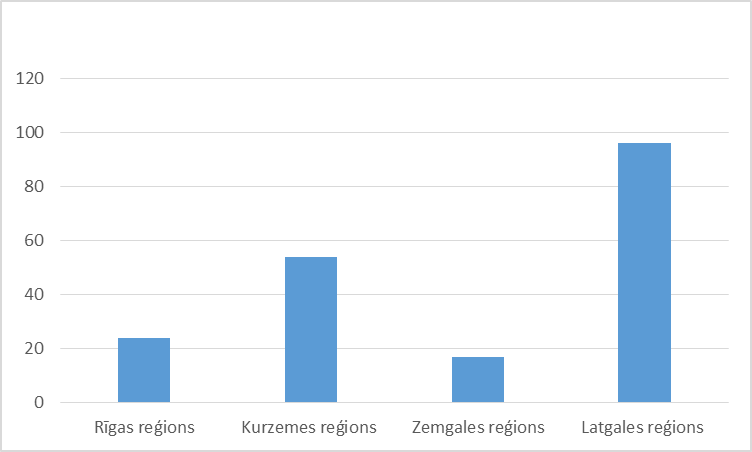 Veicot bērnu personisko un mantisko interešu ievērošanas pārbaudes ārpusģimenes aprūpes iestādēs, konstatēts, ka: trīs gadījumos vērojama nepietiekama sadarbība starp institūcijām;piecos gadījumos bērnu personas lietās nav visi nepieciešamie dokumenti;vienā gadījumā nav sniegtas ziņas Adopcijas reģistram;vienā gadījumā netiek risināts bērna juridiskais statuss;vienā gadījumā nav pieprasīta informācija no PMLP;vienā gadījumā bērnam nav izstrādāts sociālās aprūpes/ rehabilitācijas plāns.Inspekcijas darbības un ieteikumi atklāto problēmu risināšanai bērnu tiesību aizsardzības jomā1. Bērnu tiesību ievērošanas pārbaudes un metodiskais darbs, sabiedrības informēšanaBērnu tiesību ievērošanas pārbaužu laikā iestādēs inspektori pārbauda bērnu tiesību aizsardzību regulējošo normatīvo aktu ievērošanu, vienlaikus iestādēm tiek sniegta metodiskā palīdzība, kā arī ieteikumi un uzdevumi konstatēto pārkāpumu novēršanai. 	Inspektori 2019. gadā saņēma un izskatīja 311 iesniegumus par iespējamiem bērnu tiesību pārkāpumiem. Izvērtējot saņemtās informācijas saturu, tika veiktas 155 bērnu tiesību ievērošanas pārbaudes. Izskatot pārējo saņemto informāciju, tika organizētas starpinstitucionālās tikšanās, iesaistītas valsts un pašvaldību institūcijas, lai sniegtu palīdzību iedzīvotājiem bērnu tiesību un interešu nodrošināšanā. Vienlaikus inspekcijas pārstāvji piedalījušies arī citu institūciju organizētajās starpinstitucionālās sanāksmēs, piemēram, risinot konkrētus gadījumus, kur nepieciešama vairāku institūciju iesaistīšanās sadarbībā ar Valsts probācijas dienestu, sociālās aprūpes centriem utt.	2019. gadā inspektori sniedza 984 konsultācijas par bērnu tiesību jautājumiem, no tām 283 konsultācijas tika sniegtas juridiskajām personām. Analizējot konsultāciju tēmas, redzams, ka visbiežāk sniegtas konsultācijas vecākiem un izglītības iestādēm par konfliktsituācijām izglītības iestādēs, konfliktsituācijām ģimenēs, par jautājumiem, kas saistīti ar bērniem ar uzvedības problēmām, par saskarsmes ar bērnu nodrošināšanu vai bērna uzturlīdzekļu saņemšanu no otra vecāka, vecāku nolaidību vai bez uzraudzības atstātiem bērniem.	Inspekcijas pārstāvji ir piedalījušies ap 100 izglītojoši informatīvos un metodiskos pasākumos, veicinot izpratni par bērnu tiesību un interešu jautājumiem speciālistiem un plašākai sabiedrībai.Minēto pasākumu ietvaros inspektori organizējuši tikšanos ar pašvaldību speciālistiem, izglītības iestāžu darbiniekiem, ārpusģimenes aprūpes iestāžu, atbalsta centru, bāriņtiesu darbiniekiem un citiem speciālistiem par ierosināto rekomendāciju izpildi pēc veiktajām pārbaudēm, sniedzot informāciju par normatīvo aktu prasībām, kā arī – risinot konkrētus jautājumus. Lai veicinātu izpratni par bērnu tiesību ievērošanu, Latvijas reģionos organizētas konsultatīvās dienas. Tāpat arī inspektori reģionos ir organizējuši tikšanos un seminārus novadu iedzīvotājiem un pašvaldību speciālistiem bērnu tiesību aizsardzības jautājumos.Inspektori ir nepieciešamības gadījumā ir piedalījušies Saeimas komisijās, sēdēs un ministriju organizētās sanāksmēs, kā arī snieguši intervijas plašsaziņas līdzekļos par aktuāliem jautājumiem saistībā ar bērnu tiesību aizsardzību.	 Lai attīstītu sadarbību ar augstākās izglītības mācību iestādēm, inspekcijas pārstāvji ir organizējuši vairākas tikšanās ar studentiem un mācībspēkiem, tostarp arī ikgadējo “Ēnu dienu” un “Karjeras dienu” laikā.	Inspekcijas pārstāvji organizējuši četrus skolēnu forumus izglītības iestādēs Latvijas reģionos un piedalījušies tajos, aktualizējot jautājumu par skolēnu drošību skolā un ārpus tās. Forumos piedalījās 180 dalībnieki. Forumu gaitā tikai aktualizēta personiskās drošības tēma, aicinot skolēnus apzināt lielākos riska punktus skolā un ārpus tās, kā arī modelējot iespējamos riska situāciju risinājumus. Vienlaikus skolēni tika informēti arī par inspekcijas darbu, uzdevumiem un lielākajiem izaicinājumiem.	Inspekcijas pārstāvji piedalījušies gan starptautiska, gan valstiska mēroga konferencēs, piemēram, “Uzvedība kā skolēnu sasniegumus motivējošs faktors”, “Atkārtotas viktimizācijas identificēšana, novēršana un prevencija”, “Ceļā uz Nacionālā plāna izveidi cilvēku tirdzniecības izskaušanai” (Latvijā) un “Inter-institutional meeting of Latvian and Irish competent authorities for child protection and welfare” (Īrijā).2. Bērnu līdzdalības veicināšanaArī 2019. gadā inspekcija turpināja vairākas iepriekšējos gados aizsāktas iniciatīvas, kā arī aizsāka vairākas jaunas, uz bērnu līdzdalības veicināšanu vērstas, aktivitātes.Viens no efektīvākajiem un apjomīgākajiem inspekcijas rīcībā esošajiem bērnu līdzdalības veicināšanas instrumentiem ir brīvprātīgā kustība “Draudzīga skola”, kurā darbojās vairāk nekā 200 skolas no visas Latvijas. Pārskata periodā inspekcija organizēja konferenci skolēniem un pedagogiem “Internets un Tu – kurš kuru?”, kas notika 8. novembrī viesnīcā Tallink Hotel Riga. Konferencē tika turpināta iepriekšējos gados aizsāktā interneta drošības, tā sniegto iespēju izmantošanas un risku mazināšanas tematika. Viena no būtiskākajām tēmām bija kritiskās domāšanas veicināšana un jauniešu medijpratības kompetences attīstīšana u.c.Konferencē ar savu pieredzi dalījās skolēni no Rēzeknes Valsts 1. ģimnāzijas (prezentācija “Kritiskā domāšana kā iespēja jaunietim veidot savu medijpratības kompetenci”) un Ikšķiles vidusskolas (“Tehnoloģiju izmantošana Ikšķiles vidusskolā - "plusi un mīnusi””), par iespējām sevi pasargāt digitālajā laikmetā stāstīja cert.lv pārstāvis, bet par Rīgas pašvaldības policijas pieredzi problēmu internetā risināšanā informēja Bērnu likumpārkāpumu profilakses nodaļas speciāliste psiholoģiskās konsultēšanas jautājumos. Latvijas Drošāka interneta centra vadītāja sniedza ieteikumus pedagogiem par to, kā runāt ar jauniešiem par kibermobinga problēmām. Jauniešiem bija iespēja savas teorētiskās zināšanas pārbaudīt arī praksē, strādājot darba grupās.Lai rosinātu diskusiju par viedierīču izmantošanas lietderību un ar to saistītajiem riskiem, kā arī akcentētu drošību interneta vidē un dotu iespēju radoši izpausties, inspekcija 2019. gadā organizēja konkursu skolēniem “Dzīve manā telefonā”. Konkurss tika rīkots, lai dotu iespēju skolēniem formulēt un izteikt domas, idejas un pārdomas par viedierīču lietošanas paradumiem, tām veltīto laiku, ierīču nozīmi un ietekmi viņu dzīvēs, kā arī ar to saistīto pieredzi, kas varētu būt noderīga citiem vienaudžiem. Konkursā tika saņemti gandrīz 200 skolēnu darbi.Lai dotu iespēju skolēniem izteikt savu viedokli par attiecībām ar ģimeni un tuviniekiem, ieskicējot gan pozitīvos, gan negatīvos aspektus, un ļautu formulēt domas un atziņas, kuras klātienē bieži vien izteikt ir ārkārtīgi grūti vai pat neiespējami, inspekcijas pārskata gadā organizēja eseju konkursu skolēniem “Ko es vēlētos pateikt saviem vecākiem”. Tajā piedalījās vairāk nekā 200 skolēnu no visas Latvijas, sacenšoties trīs kategorijās – vispārizglītojošo skolu 7.–9. klašu un vispārizglītojošo skolu 10.–12. klašu skolēnu, kā arī profesionālo izglītības iestāžu audzēkņu grupās.2019. gadā inspekcija turpināja arī vēl vienu iepriekšējos gados aizsāktu iniciatīvu – skolēnu reģionālos forumus, kas notika vairākās vietās visā Latvijā.    Inspekcijas priekšlikumi normatīvo aktu grozījumiemLai nodrošinātu vienotu sabiedrības izpratni par surogātmāšu pakalpojuma izmantošanas tiesiskumu, inspekcija lūdza Tieslietu ministriju izvērtēt iespēju veikt grozījumus normatīvajos aktos par surogācijas pieļaujamību vai aizliegumu.Lai aktualizētu Ministru kabineta 2014. gada 1.aprīļa noteikumos Nr. 173 „Noteikumi par kārtību, kādā apgūst speciālās zināšanas bērnu tiesību aizsardzības jomā, šo zināšanu saturu un apjomu” iekļauto kārtību, kādā apgūst speciālās zināšanas bērnu tiesību aizsardzības jomā, Inspekcija sniedza Labklājības ministrijai priekšlikumus izstrādātajam Ministru kabineta noteikumu projektam "Noteikumi par kārtību, kādā apgūst speciālās zināšanas bērnu tiesību aizsardzības jomā, šo zināšanu saturu un apjomu".	2019. gadā inspekcija iesniegusi Labklājības ministrijai lūgumu precizēt inspekcijas funkcijas. Proti, normatīvajos aktos noteikts, ka tiesas kompetence ir pieņemt galīgo nolēmumu bāriņtiesas izdotā administratīvā akta kontrolē, kā arī Bāriņtiesu likuma 50., 51. un 52. pantā noteiktajās kategoriju lietās, un tikai tiesas kompetencē ir arī izvērtēt konkrētās bāriņtiesas darbības lēmuma sagatavošanā un pieņemšanā. Inspekcija uzskata, ka minētajos jautājumos un šajās lietu kategorijās tās kompetence būtu ierobežojama, jo, piemēram, bāriņtiesu sniegtie atzinumi tiesām nav administratīvie akti, bet ir atzinumi, kas ir tikai noformēti lēmumu formā un sniegti pēc tiesas pieprasījuma (Bāriņtiesu likuma 50. pants), vai tiesā apstiprināmie lēmumi (Bāriņtiesu likuma 51. pants), kā arī tiesā izšķiramās lietas (Bāriņtiesu likuma 52. pants). Savukārt atbilstoši Civilprocesa likumā noteiktajam, kā arī Bāriņtiesu likuma 50., 51., un 52. pantā noteiktajās lietās, proti, lietās, kas izriet no aizgādības vai saskarsmes tiesībām, tiesa savas kompetences ietvaros pieprasa attiecīgās bāriņtiesas atzinumu un uzaicina tās pārstāvi piedalīties tiesas sēdē. Papildus uzaicinātajam bāriņtiesas pārstāvim bērnu tiesību un interešu aizstāvību civilprocesā īsteno bērna likumiskie pārstāvji (vairumā gadījumu vecāki) un nereti viņu pieaicinātie juridiskie pārstāvji. Līdz ar to šajos jautājumos bērnu tiesību īstenošanu un uzraudzību īsteno ļoti daudz iesaistīto personu un pašreizējās inspekcijas funkcijas netieši tiek dublētas ar tiesu darbu funkcijām, tādējādi nelietderīgi izmantojot valsts līdzekļus. Turklāt tas bieži vien raisa privātpersonu neizpratni, ka inspekcija izvērtē bāriņtiesas darbību, tomēr nevar ietekmēt bāriņtiesas pieņemto lēmumu.Papildus inspekcija sniegusi priekšlikumus grozījumiem Ministru kabineta 2006. gada 19. decembra noteikumos Nr. 1037 „Bāriņtiesas darbības noteikumi” (turpmāk – Bāriņtiesas darbības noteikumi). Izstrādājot veidlapas, inspekcija strādājusi kopā ar biedrību "Latvijas Bāriņtiesu darbinieku asociācija" un Labklājības ministriju, lai bāriņtiesu darbinieki veiksmīgāk spētu realizēt Bāriņtiesas darbības noteikumu 80., 81., 81.1 punktu, Bāriņtiesu likuma 31. panta pirmās daļas 6. punktu, Bāriņtiesu likuma 36. panta pirmās daļas 1. punktu, kā arī saskaņā ar Ministru kabineta 2019. gada 26. jūnija noteikumu Nr. 354 “Audžuģimenes noteikumi” (turpmāk - Audžuģimenes noteikumi) 4. punktu prasības.Šādi priekšlikumi ir tapuši, jo, veicot bāriņtiesu darba uzraudzības funkciju un pārbaudot bāriņtiesu lietvedībā esošās lietas, tika konstatētas situācijas, ka bāriņtiesās pastāv atšķirīga prakse, īstenojot ar normatīviem aktiem paredzētās funkcijas. Tādēļ ir svarīgi ar tiesiskiem mehānismiem veicināt bērnu interešu nodrošināšanas uzlabojumus, nosakot minimālo informācijas apjomu, kāds būtu iegūstams, kā arī veicināt bāriņtiesu darbinieku vienotu izpratni, īstenojot pienākumu ne retāk kā reizi gadā pārbaudīt ārpusģimenes aprūpē esošu bērnu aprūpi un viņa tiesību ievērošanu. Papildus minētajam ir svarīgi, lai bāriņtiesu darbinieki varētu kvalitatīvi īstenot Eiropas Savienības struktūrfondu 2014. - 2020. gadam ieviešanai darbības programmas "Izaugsme un nodarbinātība" plānoto deinstitucionalizācijas procesu - inspekcijas ieskatā, tādēļ ir nepieciešams uzlabot un sekmēt vienotu praksi un noteikt vienotus kvalitātes kritērijus audžuģimeņu ikgadējam izvērtējumam.Līdztekus minētam, inspekcija rosināja papildināt Bāriņtiesu likuma 22. pantu, lūdzot noteikt konkrētu termiņu, kādā bāriņtiesām būtu jāiesniedz tiesā prasība par bērna aizgādības tiesību atņemšanu vecākam. Tādējādi tiktu nodrošināta iesaistīto institūciju darbības produktivitāte un darbības atbilstība bērna labākajām interesēm, t.i, pietiekama un savlaicīga darbība, nodrošinot bērnam iespēju uzaugt ģimenē. Bāriņtiesu likuma 22. pants regulē bāriņtiesas darbības bērna aizgādības tiesību pārtraukšanā, atņemšanā un atjaunošanā. Bāriņtiesu likuma 22. panta piektā daļa paredz, ka, sagatavojot lietu par pārtraukto bērna aizgādības tiesību atjaunošanu vai par prasības iesniegšanu tiesā aizgādības tiesību atņemšanai vecākam, bāriņtiesai ir jāveic konkrētas ar likumu noteiktās darbības. Civillikuma 203. panta ceturtā daļa paredz - ja gada laikā no aizgādības tiesību pārtraukšanas nav iespējams tās atjaunot, bāriņtiesa lemj par prasības celšanu tiesā aizgādības tiesību atņemšanai [..]. Savukārt Civillikuma 203. panta sestajā daļā un Bāriņtiesu likuma 22. panta sestajā daļā noteikts, ka bāriņtiesa lemj par prasības iesniegšanu tiesā aizgādības tiesību atņemšanai pirms Civillikuma 203. panta ceturtajā daļā paredzētā gada termiņa, ja tas ir bērna interesēs, it īpaši, ja vecākam iepriekš ir atņemtas cita bērna aizgādības tiesības.No iepriekšminētā izriet, ka bāriņtiesai gada laikā pēc bāriņtiesas koleģiālā lēmuma par aizgādības tiesību pārtraukšanu vecākiem ir jāvērtē iespēja viņiem atjaunot pārtrauktās aizgādības tiesības. Savukārt, ja bāriņtiesa koleģiāli ir lēmusi vecākam neatjaunot pārtrauktās aizgādības tiesības un celt prasību tiesā aizgādības tiesību atņemšanai, nav noteikts termiņš, kādā minētais prasības pieteikums sagatavojams un iesniedzams tiesā. Saskaņā ar Iedzīvotāju reģistra datiem, apmēram par 25% bērnu, kas atrodas ārpusģimenes aprūpē, līdz 2018. gada 14. augustam nebija pieņemts lēmums par pārtraukto aizgādības tiesību atjaunošanu vai prasības celšanu tiesā par aizgādības tiesību atņemšanu. 25% gadījumu šis lēmums nebija pieņemts jau vairāk nekā divus gadus. Valsts kontroles 2019. gada ziņojumā “Atņemtā bērnība. Ikvienam bērnam ir tiesības uzaugt ģimenē” uzsvērts, ka revīzijas ietvaros veiktā datu analīze norāda uz risku, ka lietas par aizgādības tiesību atņemšanu tiek vilcinātas, jo gandrīz pusē gadījumu aizgādības tiesības tiek atņemtas trīs un vairāk gadu laikā. Inspekcija, veicot pārbaudes bāriņtiesās, secinājusi, ka bāriņtiesas nereti novēloti veic darbības prasības pieteikuma iesniegšanai tiesā bērna aizgādības tiesību atņemšanai. Ņemot vērā minēto, inspekcijas ieskatā, Bāriņtiesu likuma 22. pants papildināms ar jaunu tiesību normu, nosakot konkrētu termiņu, kādā bāriņtiesām būtu jāiesniedz tiesā prasība par bērna aizgādības tiesību atņemšanu vecākam.Papildus inspekcijas pārstāvji 2019. gadā piedalījušies darba grupās, kas organizētas, lai izstrādātu normatīvos aktus vai veiktu grozījumus jau esošajos, kā arī piedalījušies normatīvo aktu saskaņošanas procesā. Minētās darbības veiktas saistībā ar Atbalsta centru stiprināšanu Latvijā, NPAIS noteikumu īstenošanu, kā arī ar Ministru kabineta noteikumu projektu “Audžuģimeņu informācijas sistēmas noteikumi” (AGIS) un Aizgādnības informācijas sistēmas noteikumi (AIZIS) sistēmas izveidi un ar Bāriņtiesu likuma un Bāriņtiesas darbības noteikumu grozījumiem.  Uzticības tālruņa darbības nodrošināšana Saņemtie zvani Bērnu un pusaudžu uzticības tālrunī2019. gadā inspekcijas Bērnu un pusaudžu uzticības tālrunī 116111 (turpmāk – Uzticības tālrunis) atbildēts uz 8 747 zvaniem. No tiem 7 897 gadījumos (jeb 90% no kopējā ienākošo zvanu skaita) zvanītājiem tika sniegts psiholoģiskais atbalsts un palīdzība. Kopš 2015. gada 1. marta Uzticības tālrunis nodrošina nepārtrauktību psiholoģiskās palīdzības un atbalsta sniegšanā – Uzticības tālrunis pieejams visu diennakti, septiņas dienas nedēļā.  Apkalpoto zvanu skaitam aizvien ir tendence samazināties, tomēr secināms, ka, salīdzinot ar 2017. un 2018. gadu, pieaudzis tieši sniegto psiholoģisko konsultāciju skaits jeb konsultāciju proporcija kopējā ienākošo zvanu skaitā. Ņemot vērā, ka 2019. gadā konsultācijas zvanītājiem sniegtas 90% gadījumu, secināms, ka zvanītāji ir mērķtiecīgi zvanījuši uz Uzticības tālruni, lai saņemtu psiholoģisku atbalstu un palīdzību kādā no krīzes situācijām.Bērnu un pusaudžu uzticības tālruņa konsultatīvo zvanu analīze par 2019. gadu 	Līdzīgi kā 2018. gadā, 2019. gadā zēni uz Uzticības tālruni zvanījuši biežāk nekā meitenes. Meiteņu skaits palielinājies no 35% 2018. gadā līdz 36% 2019. gadā, savukārt zēnu skaits samazinājies no 65% 2018. gadā uz 64% 2019. gadā (1. attēls). Nereti zēniem ir grūtāk uzsākt sarunu un stāstīt par sev nozīmīgiem tematiem, tādēļ, iespējams, tieši iespēja zvanītājam palikt anonīmam un neizpaust savu identitāti ir tā, kas veicina zēnus zvanīt, uzdot sev būtiskus jautājumus un runāt par sev svarīgiem notikumiem un situācijām. attēls Analizējot zvanu skaitu pa vecuma grupām (2. attēls), secināms, ka 2018. gadā un 2019. gadā psiholoģiskās konsultācijas saņēmušie zvanītāji visbiežāk bijuši pusaudži vecumā no 12 līdz 15 gadiem. Lai gan vislielākais skaits konsultāciju sniegts pusaudžiem vecumā no 12-15 gadiem, vērojamas izmaiņas sniegto konsultāciju skaitā šai vecuma grupai – 2018. gadā konkrētajai vecuma grupai sniegtais konsultāciju skaits veidoja 60% no kopējā konsultāciju skaita, savukārt 2019. gadā pusaudžiem vecumā no 12-15 sniegto konsultāciju skaits veidoja 46% no kopējā konsultāciju skaita, samazinoties par 14%. Tāpat redzams, ka 2019. gadā ir pieaudzis pieaugušo zvanītāju skaits: 2018. gadā no kopējā konsultāciju skaita šīs vecuma grupas zvanītāji ir 20%, bet 2019. gadā – 29%, pieaugot par 9%. Zvanu skaita pieaugums no pieaugušajiem varētu būt skaidrojams ar vairākām Uzticības tālruņa rīkotajām akcijām, kurās īpaši uzrunāti bērnu vecāki, likumiskie pārstāvji, un speciālisti, kuri strādā ar bērniem. Šādas akcijas tiek rīkotas, ņemot vērā pieaugušo tik būtisko lomu bērnu dzīvē – sniedzot psiholoģisku un informatīvu atbalstu pieaugušajiem, kuri vēlas saņemt konsultāciju jautājumos, kas saistīti ar bērniem, tiek veicināta izpratne par būtiskiem aspektiem, kas var palīdzēt uzlabot bērna psiholoģisko labklājību.Vecuma grupā līdz 6 gadiem zvanītāju skaits ir palicis nemainīgs - 1%, vecuma grupā no 7 līdz 11 gadiem zvanītāju skaits 2019. gadā samazinājies līdz 8% (samazinājums par 2%, salīdzinot ar 2018. gadu), savukārt vecuma grupā no 16 līdz 18 gadiem zvanītāju skaits pieaudzis no 9% 2018. gadā līdz 16% 2019. gadā, palielinoties par 7%. Šis pieaugums varētu būt skaidrojams ar to, ka jaunieši dažādas sarežģītas situācijas arvien biežāk vēlas risināt paši, neiesaistot vecākus, tomēr aizvien ir nepieciešams psiholoģisks atbalsts un sapratne, kad dod motivāciju un pārliecību, ka jaunietis spēs rast risinājumu problēmsituācijai. Tāpat pieaugums varētu būt saistīts ar informācijas par Uzticības tālruni plašāku pieejamību jauniešu mērķa grupai. 2. attēlsLai gan statistikas dati norāda, ka zvani no pieaugušajiem 2019.gadā tika saņemti biežāk, nekā citos gados, tomēr lielākajā daļā gadījumu tālruņa pakalpojumus ir izmantojusi plānotā mērķauditorija, proti, bērni un pusaudži. Tāpat kā iepriekšējos gados, arī 2019. gadā dominējošie tematiskie loki pieaugušo vidū bija saistīti ar konfliktsituācijām un strīdiem starp vecākiem, jautājumiem par vecāku šķiršanās procesa ietekmi uz bērniem, grūtībām saskarsmē ar bērniem, strīdiem par bērnu tiesību aizsardzības jautājumiem, disciplinēšanas un uzvedības problēmām. Ņemot vērā, ka zvanītāji, zvanot uz Uzticības tālruni, bieži jūtas izmisuši, bezspēcīgi, dusmīgi, apjukuši vai samulsuši, būtiski vispirms zvanītājam sniegt tieši emocionālu atbalstu un uzklausīt zvanītāja bažas un jautājumus. Pēc atbalsta saņemšanas zvanītāji spēj labāk izprast savas emocijas un domas, kā arī situāciju apskatīt no cita skatpunkta, kas palīdz pieņemt pārdomātāku lēmumu un rast piemērotu risinājumu konkrētajai situācijai. Ņemot vērā, ka lielākais daudzums zvanu procentuāli saņemts no pusaudžiem vecumā no 12-15 gadiem, var secināt, ka tieši šajā vecumposmā bērniem ir aktuāla vajadzība dalīties savās emocijās un pārdzīvojumos ar tiem cilvēkiem, kuri ir gatavi viņus uzklausīt. Vienlaikus jāmin, ka šajā vecumposmā saasinās attiecību grūtības gan ģimenē, gan ar vienaudžiem, tāpēc bieži bērni izvēlas meklēt atbalstu ārpus ģimenes un draugu loka. Tāpat šajā vecumā pusaudži nereti jūtas apjukuši par savu būtību un dzīves mērķiem, jūtas vientuļi un atstumti, tādēļ meklē dažādus veidus, kā sev palīdzēt justies labāk – diemžēl, dažkārt pusaudžu izvēlētie veidi nav atbilstoši un palīdzoši, bet psihoemocionālo stāvokli pasliktinoši, tādēļ tiek meklēta iespēja dalīties pārdzīvojumos, nesaņemot nosodījumu. Arī apzināts un mērķtiecīgs darbs, popularizējot Uzticības tālruni, ir viens no iemesliem, kāpēc bērni un pusaudži izvēlas uzticēties un zvanīt uz Uzticības tālruni, lai saņemtu palīdzību, atbalstu vai nepieciešamo informāciju.Apkopojot sniegto konsultāciju saturu, secināts, ka 2019. gadā zvanītāji visvairāk runājuši par šādiem tematiem: attiecības ar vienaudžiem, draugiem, vecākiem, vecvecākiem, pedagogiem, brāļiem, māsām, partneriem utt.;vardarbība (fiziskā, emocionālā vai seksuālā) ģimenē, izglītības iestādē, starp draugiem, starp partneriem utt.;mobings skolās;interneta drošība;atkarības;problēmas, kas saistītas ar psihosociālo, garīgo un fizisko veselību;seksualitāte un higiēnas problēmas;dažādas emocionālās problēmas.	2019. gadā zvanītājus, līdzīgi kā citos gados, visvairāk satraukušas tieši attiecību problēmas gan ar vecākiem, vienaudžiem, draugiem un pedagogiem, gan ar citiem cilvēkiem (3. attēls).	Detalizētāk aplūkojot zvanu statistiku par attiecību problēmām, redzams, ka vislielākais zvanu skaits 2019. gadā saņemts tieši par attiecību problēmām ar vecākiem. Vairumā gadījumu sarunas bijušas par to, ka vecāki dažkārt nespēj veltīt pietiekami daudz laika un uzmanības bērniem, izturas fiziski vai emocionāli vardarbīgi, nespēj rast kopīgu valodu un meklēt kompromisu ar bērniem, uzstāda ļoti augstas prasības, kā arī par citām savstarpējo attiecību grūtībām. Šādu konfliktu rezultātā bērni mēdz justies bezspēcīgi, vientuļi, pamesti novārtā un nesaprasti, nereti – nobijušies no savu vecāku reakcijas, tādēļ izvēlas sev svarīgus tematus noklusēt un nepārspriest ar vecākiem.	Tāpat šo zvanu saturs nereti saistīts ar bērnu nevēlēšanos vai nespēju apgūt mācību vielu, un vecāku dusmām vai neizpratni par to. Bieži vien bērni zvana un stāsta, ka jūtas atstāti novārtā vai izmisuši, jo vecāki ir pārāk aizņemti darbā vai risinot savstarpējos konfliktus (alkohola lietošana, strīdi, šķiršanās), kā rezultātā bērnu vajadzības tiek aizmirstas. Tāpat nereti bērni stāsta, ka viņus apbēdina vecāku savstarpējie strīdi, viņi jūtas apjukuši un nezina, kā rīkoties un palīdzēt vecākiem strīdus pārtraukt. Zvani ir saistīti arī ar vecāku fizisku un emocionālu vardarbību pret bērniem, retāk – seksuālu vardarbību. Kā redzams 3. attēlā, salīdzinot ar 2018. gadu, 2019. gadā ir samazinājies zvanu skaits par attiecību problēmām ar vecākiem (2018. gadā – 1355, 2019. gadā - 1174).	Salīdzinot 2018. gada rādītājus ar 2019. gada datiem par Uzticības tālrunī saņemtajiem zvaniem, secināms, ka dažos attiecību problēmu loka jautājumos zvanu skaits ir samazinājies, bet citos ir vērojams pieaugums. Piemēram, 2018. gadā par attiecību problēmām ar patēvu/ pamāti sniegtas 90 konsultācijas, savukārt 2019. gadā - 123 konsultācijas. 2019. gadā saņemts lielāks skaits zvanu par attiecību problēmām ar pedagogiem (2018. gadā – 788 zvani, bet 2019. gadā – 824 zvani), kā arī par attiecību problēmām ar vecvecākiem (2018. gadā – 96 zvani, bet 2019. gadā – 123 zvani).	2019. gadā daudz biežāk Uzticības tālrunī saņemti zvani, kas saistīti ar vecāku savstarpējām attiecībām un konfliktiem (2018. gadā - 592 zvani, 2019. gadā – 743 zvani) – par šo tematu zvanījuši gan bērni, gan pieaugušie, kuri norādījuši uz grūtībām realizēt kvalitatīvu bērnu aprūpi un audzināšanu, jo ar otru vecāku ir attiecību problēmas un konflikti. Partnerattiecību jomā jaunākus bērnus (12-15) visbiežāk satrauc jautājumi, kas saistīti ar savu jūtu paušanu, iepazīšanos ar pretējā dzimuma pārstāvjiem, kā arī ar bailēm vai kautrību, kas saistīta ar komunikāciju ar pretējo dzimumu (tika sniegtas 104 konsultācijas, runājot par grūtībām paust simpātijas, 51 – par grūtībām paust savas jūtas, kā arī 119 – par vēlmi veidot attiecības). Savukārt vēlīna pusaudžu posma (16-18) zvanītāju partnerattiecību problēmas vairāk saistāmas ar nerealizētu romantisko mīlestību, nesaprašanos ar partneri, ar šķiršanos, kā arī seksuālām attiecībām. Piemēram, 2019. gadā 115 pusaudži zvanījuši uz Uzticības tālruni, lai pastāstītu par attiecību problēmām, 62 pusaudži vēlējās runāt par šķiršanos, bet 52 pusaudži – par emocionālu vardarbību partnerattiecībās.3. attēls2019. gadā joprojām nozīmīgu zvanu skaitu veido konsultācijas par skolēnu savstarpējo attiecību problēmām izglītības un aprūpes iestādēs – gadā saņemts 221 zvans. Bieži zvani ir saistīti ar emocionālu vai fizisku vardarbību un savstarpējiem konfliktiem vienaudžu vidū. Vairumā gadījumu skolā vai aprūpes iestādē ir kāds, kurš izturas vardarbīgi un uzbrūk citiem – tādos gadījumos bērni un pusaudži zvana, lai rastu padomu un saņemtu atbalstu.Daudz zvanu bijis par komunikācijas grūtībām ar pedagogiem (2019. gadā - 162). Uzticības tālrunim bieži vien zvana ne tikai bērni un pusaudži, bet arī viņu vecāki, kā arī izglītības un aprūpes iestāžu darbinieki, lai informētu par konfliktiem, kas radušies saskarsmē ar pedagogiem, un lūgtu atbalstu un palīdzību situācijas risināšanā.4. attēls2019. gadā joprojām viens no biežāk minētajiem iemesliem, kāpēc bērni un pusaudži zvana uz Uzticības tālruni, ir vardarbība. Salīdzinot ar 2018. gadu, gadījumu skaits, kad Uzticības tālrunī tiek saņemta informācija par emocionālu un fizisku vardarbību ģimenēs, ir nedaudz samazinājies, bet pieaudzis zvanu skaits par seksuālo vardarbību (4. att.). 2019. gadā kopumā tika saņemti 636 zvani par vardarbību ģimenē, savukārt 2018. gadā – 702 zvani, tātad 2019. gadā zvanu skaits par vardarbību ģimenē ir samazinājies. To zvanītāju skaits, kas bijuši liecinieki vardarbībai ģimenē, ir nedaudz palielinājies - no 45 zvanītājiem 2018. gadā uz 47 zvanītājiem 2019. gadā. Visvairāk zvanu saņemts par vecāku fizisku vardarbību ģimenē (168 konsultācijas), daudz retāk - par vecvecāku (10 konsultācijas), brāļu, māsu (13 konsultācijas), patēvu, pamāšu (13 konsultācijas) un citu radinieku (3 konsultācijas) vardarbību ģimenē. Tāpat nedaudz ir samazinājies zvanu skaits par bērnu un pusaudžu fizisku un emocionālu vardarbību savstarpējās attiecībās. Par emocionālo vardarbību izglītības iestādēs, salīdzinājumā ar 2018. gadu, saņemto zvanu skaits ir ievērojami samazinājies – no 345 zvaniem 2018. gadā uz 307 zvaniem 2019. gadā. Arī saņemto zvanu skaits par fizisku, emocionālu un seksuālu vardarbību aprūpes iestādēs 2019. gadā ir samazinājies. Pēc zvanu apkopojuma secināms, ka kopumā Uzticības tālrunī saņemto zvanu skaits par fizisko, emocionālo un seksuālo vardarbību, salīdzinot ar 2018. gadu, 2019. gadā ir samazinājies.Izvērstāk analizējot saņemto zvanu datus par seksuālo vardarbību, secināms, ka, 2018. gadā tika saņemti seši zvani par seksuālu vardarbību izglītības iestādēs, savukārt 2019. gadā saņemti 11 zvani. Par seksuālo vardarbību bērnu un pusaudžu savstarpējās attiecībās 2018. gadā tika saņemti 38 zvani, bet 2019. gadā saņemto zvanu skaits samazinājies - saņemti 28 zvani. Saistībā ar seksuālo vardarbību ģimenēs zvanu skaits ir palielinājies - 2018. gadā saņemti 32 zvani, bet 2019. gadā - 35 zvani.  Gan 2018. gadā, gan 2019. gadā tika saņemts viens zvans par seksuālo vardarbību aprūpes iestādēs.Vienlaikus būtiski minēt, ka 2019. gadā ir samazinājies vardarbības aculiecinieku skaits izglītības iestādēs - no 117 audzēkņiem 2018. gadā uz 91 aculieciniekiem 2019. gadā. Savukārt vardarbības aculiecinieku skaits aprūpes iestādēs ir samazinājies no 12 2018. gadā uz 7 2019. gadā.Bērni un pusaudži, kas zvana uz Uzticības tālruni, nereti lūdz psiholoģisko palīdzību arī jautājumos, kas saistīti ar psihosociālo, garīgo un fizisko veselību. (5. attēls). 2019. gadā par šo tēmu saņemts mazāk zvanu (1131), nekā 2018. gadā (1891). Tostarp ir samazinājies to zvanu skaits, kas saistīti ar bērnu un pusaudžu saskarsmes grūtībām: 2019. gadā 692 konsultācija, bet 2018. gadā – 1259 konsultācija. Vienlaikus palielinājies to konsultāciju skaits, kas saistītas ar pašnāvību vai pašnāvības domām: no 46 konsultācijām 2018. gadā uz 59 konsultācijām 2019. gadā. Ar autoagresiju saistīto konsultāciju skaits palielinājies no 18 konsultācijām 2018. gadā uz 26 konsultācijām 2019. gadā. Autoagresija jeb paškaitējoša uzvedība ir roku un citu ķermeņa daļu graizīšanu vai cita veida mēģinājumi nodarīt sev pāri, pārciestās emocijas pārvēršot par fiziskām sāpēm.Ievērojami samazinājies to konsultāciju skaits, kas saistītas ar zemu pašvērtējumu: no 474 konsultācijām 2018. gadā uz 281 konsultācijām 2019. gadā. Savukārt konsultāciju, kas saistītas ar ēšanas traucējumiem, skaits samazinājies no 17 konsultācijām 2018. gadā uz astoņām konsultācijām 2019. gadā.2019. gadā Uzticības tālrunis ir saņēmis vienu zvanu, kas saistīti ar fobijām, savukārt 2018. gadā par šo tēmu netika saņemts neviens zvans. Jautājumos par identitāti, dzīves mērķiem un jēgu zvanu skaits ir palielinājies no 14 zvaniem 2018. gadā uz 17 zvaniem 2019. gadā. Vērojama tendence samazināties zvanu skaitam par ķermeni/ fizisko izskatu - no 44 zvaniem 2018. gadā līdz 33 - 2019. gadā. Saņemto zvanu skaits par cilvēka attīstības procesiem, salīdzinājumā ar 2018. gadu (19), samazinājies - 2019. gadā par šo tēmu saņemti 14 zvani. 5. attēls2019. gadā, līdzīgi kā iepriekšējos gados, seksuālo attiecību tematika bijusi aktuāla daudziem zvanītājiem. Seksuālo un reproduktīvo jautājumu sadaļā, salīdzinot 2018. un 2019. gada konsultāciju skaitu, vērojams samazinājums visos jautājumu lokos, proti, saņemti četri zvani saistībā ar kontracepciju, 138 zvani, kas saistīti ar seksuālajām fantāzijām, par dzimumattiecībām saņemts 51 zvans, seksuālo higiēnu – 19 zvani, par grūtniecības iestāšanos - 20 zvani, par informāciju par grūtniecības procesu - 10 zvani, par masturbēšanu - 8 zvani, un par seksuālo orientāciju - 16 zvani. 2019. gadā par saslimšanām ar seksuāli transmisīvajām slimībām saņemti trīs zvani, bet 2018. gadā par šo tematu netika saņemts neviens zvans.Aktuāla tēma 2019. gadā Uzticības tālrunī saņemtajos zvanos bija atkarību problēmas. Kopumā par šo tēmu zvanu skaits ir ir nedaudz pieaudzis: 2019. gadā tika sniegtas 83 konsultācijas, savukārt 2018. gadā - 77 konsultācijas. Salīdzinot ar 2018. gadu, ir pieaudzis arī to zvanu skaits, kad konsultācija bijusi nepieciešama saistībā ar narkotisko un toksisko vielu atkarību – no 33 konsultācijām 2018. gadā līdz 43 konsultācijām 2019. gadā. Vienlaikus ir samazinājies konsultāciju skaits jautājumos par alkohola lietošanu - 145 (2018. gadā saņemti 172 zvani), smēķēšanu - 39 (2018. gadā saņemti 72 zvani), par azartspēļu atkarību - seši (2018. gadā saņemti 11 zvani), bet pieaudzis zvanu skaits par datora un interneta atkarību - 15 (2018. gadā saņemti trīs zvani). 2019. gadā samazinājies zvanu skaits par atkarību no medikamentiem - 2019. gadā saņemti trīs zvani, bet 2018. gadā par šo tēmu tika saņemti seši zvani. Par šīs kategorijas tematiem palīdzību biežāk meklē atkarību izraisošo vielu lietotāju draugi, paziņas vai vecāki.Analizējot zvanītāju emocionālās problēmas (6. attēls) secināms, ka 2019. gadā tās visbiežāk bija saistītas ar garlaicību (2855), apjukumu (2886), bezspēcību (1822), vilšanos (2641), trauksmi (1053), bailēm (1405), aizvainojumu (703) un dusmām (680). 2019. gadā aktuālāko emociju sadalījums bijis līdzīgs 2018. gadam, tomēr kopējais šādu zvanu skaits ir samazinājies, jo krities kopējais sniegto konsultāciju skaits. Biežāk sastopamās emociju izpausmes emocionālo problēmu sadaļā, kuras zvanu laikā identificēja Uzticības tālruņa konsultanti, bija saistītas ar zvanītāju neiecietību, rupjību (732) un nomāktību (1018). Tāpat zvanītāji pieminējuši vientulības sajūtu (169) un skumjas (169). Sarunu laikā identificētās zvanītāju jūtas ļāvušas aptvert plašāku zvanītāju emocionālo stāvokļu atspoguļojumu, tostarp ietverot arī pozitīvu emociju atspoguļojumu, kas 2019. gadā ir 1093 zvani. Neliels zvanītāju skaits stāstījis par izjustu greizsirdību – 2019. gadā saņemti 14 zvani, savukārt 2018. gadā – 26 zvani. Samazinājies to zvanu skaits, kas saistīti ar sērām - no 27 konsultācijām 2018. gadā uz 11 konsultācijām 2019. gadā. Lielākoties emocionālo problēmu skaits visās grupās ir samazinājies, atsevišķās emociju izpausmēs samazinājies pat uz pusi (6. attēls).Minētā informācija norāda, ka pēc palīdzības Uzticības tālrunī retāk nekā iepriekšējā gadā vērsušies zvanītāji, kuri, nonākot krīzes situācijā, izjutuši rīcības kontroles trūkumu. Krīzes situācijām kopumā raksturīgs augsts stresa un trauksmes līmenis, to laikā pazeminās adaptācijas spējas, un cilvēki vairs nespēj saredzēt konkrētās situācijas racionālu risinājumu. Savukārt bezspēcībā nereti atspoguļojas cilvēka neticība tam, ka pastāv kādas iespējas saņemt palīdzību. Ilgstoša atrašanās šādā stāvoklī var novest pie nomāktības un depresijas. 2019. gadā nedaudz samazinājies to konsultāciju skaits, kad zvanītāji sūdzējušies par depresiju – no 69 konsultācijām 2018. gadā uz 68 konsultācijām 2019. gadā. 6. attēls7. attēls2019. gadā Uzticības tālruņa konsultanti sniedza konsultācijas arī jautājumos, kas saistīti ar drošību internetā (7. attēls). Salīdzinājumā ar 2018. gadu, kopējais sniegto psiholoģisko konsultāciju skaits par interneta drošības jautājumiem 2019. gadā ir palielinājies - no 607 konsultācijām 2018. gadā uz 638 konsultācijām 2019. gadā. Padziļināti analizējot atsevišķas zvanu kategorijas par interneta drošību (7. attēls), secināms, ka zvanu skaits, kas saistīts ar kibermobingu, ir paaugstinājies – 2018. gadā par emocionālu pazemošanu internetā saņemti 145 zvani, savukārt 2019. gadā – 158 zvani. Zvanu skaits palielinājies arī, ziņojot par pazemošanu, izmantojot mobilo tālruni: 2018. gadā saņemti 133 zvani, bet 2019. gadā – 152 zvani. Salīdzinot ar 2018. gadā saņemto zvanu skaitu, 2019. gadā zvanu skaits palielinājies arī kategorijās “personas datu drošība” (38), “seksuāla rakstura piedāvājumi” (15), “ziņojuma iesniegšana drošsinternets.lv” (26) un “informatīvais atbalsts” (56). Zvanu skaita samazinājums vērojams kategorijā “vardarbīga rakstura materiāli” (16), tāpat arī 2019. gadā saņemts mazāks zvanu skaits par finanšu krāpniecību (2018. gadā – 9, 2019. gadā – divi zvani). Tāpat kā 2018. gadā, arī 2019. gadā nav saņemts neviens zvans par cilvēktirdzniecību. Inspekcija un Uzticības tālrunis 2019. gadā īstenoja vairākas aktivitātes, lai uzrunātu bērnu un pusaudžu mērķauditorijas saistībā ar riskiem internetā, proti, organizētas 10 radošās darbnīcas - piecas nodarbības bērniem “Droša un pozitīva komunikācijas interneta vidē” (114 bērniem) un piecas radošās nodarbības “Es internetā – mana atbildība” (104 bērniem), kurās bērniem saistošā veidā tiek stāstīts par jautājumiem, kas saistīti ar interneta drošību. Tāpat 2019. gada 8. novembrī tika organizēta konference “Internets un Tu – kurš kuru?”, kas tika veltīta interneta drošības jautājumiem. Konferences galvenais mērķis bija vērst dalībnieku uzmanību uz medijpratības un kritiskās domāšanas nozīmību, kā arī sniegt jaunāko informāciju par aktualitātēm interneta drošības jomā. Konferencē piedalījās gan bērni, gan pedagogi un citi speciālisti - kopumā 120 dalībnieki (60 bērni un 60 pedagogi).2019. gada 5. februārī tika atzīmēta arī starptautiskā Drošāka interneta diena, kuras laikā tika rīkota īpaša akcija “Drošāka interneta diena”. Akcijas laikā ikvienam bija iespēja zvanīt un uzdot jautājumus par interneta drošību, uzzināt, kur vērsties, ja konstatēti pārkāpumi internetā, vai arī saņemt psiholoģisko palīdzību un atbalstu. Akcijas laikā tika sniegtas 36 konsultācijas.Sadarbība ar valsts bērnu tiesību aizsardzības inspektoriem un institūcijām, kas nodrošina bērnu tiesību aizsardzību Kopumā Uzticības tālruņa konsultanti pieņēmuši informāciju par iespējamiem bērnu tiesību pārkāpumiem 211 gadījumos.2019. gadā inspekcijas inspektoriem nodoti izskatīšanai 79 gadījumi par iespējamiem bērnu tiesību pārkāpumiem izglītības iestādēs un ilgstošas sociālās aprūpes un sociālās rehabilitācijas institūcijās. Šajos gadījumos sūdzības lielākoties bija par vienaudžu vai pedagogu fizisku vai emocionālu vardarbību izglītības vai aprūpes iestādēs, kā arī par iestādes nespēju nodrošināt bērniem drošu vidi. Vairumā gadījumu informācijas sniedzēji bijuši bērnu vecāki.Savukārt institūcijām (bāriņtiesai, sociālajam dienestam, policijai u.c.) par iespējamiem bērnu tiesību pārkāpumiem ģimenēs, audžuģimenēs vai pie aizbildņiem informācija tika nosūtīta 132 gadījumos. Lielākoties palīdzība bija nepieciešama gadījumos, kas saistīti ar fizisku, emocionālu un seksuālu vardarbību, kā arī ar nepietiekamu bērnu aprūpi un pamešanu novārtā ģimenē. Psiholoģiska atbalsta nodrošināšana bērniem un pusaudžiem 2019. gadā Uzticības tālrunis ir atbildējis uz 8747 zvaniem, sniedzot psiholoģisku palīdzību 7897 gadījumos. 2019. gadā Ģimeņu ar bērniem atbalsta departamenta psihologi inspekcijas telpās nodrošināja 20 individuālās klātienes konsultācijas bērniem dažādos krīzes gadījumos, kad bērniem nebija iespējas saņemt psiholoģisku atbalstu un palīdzību dzīvesvietā.  Kā liecina ilggadēja pieredze, bērni nereti izvēlas vērsties pēc palīdzības rakstveidā, īpaši gadījumos, ja vieglāk izteikt savu domu un jūtas rakstiski, kā arī nav iespēju citā veidā saņemt palīdzību. Ņemot vērā secināto, jau no 2011. gada bērniem un pusaudžiem ir pieejama arī e-konsultēšana (konsultāciju sniegšana ar e-pasta uzticibaspasts116111@bti.gov.lv palīdzību). Ar e-pasta starpniecību psiholoģiskais atbalsts un palīdzība tiek nodrošināta arī tiem bērniem, kuriem nav iespējas saņemt psiholoģisku palīdzību, zvanot uz Uzticības tālruni, piemēram, bērniem un pusaudžiem ar dzirdes vai runas traucējiem. Papildus informācija par e-konsultācijām pieejama arī inspekcijas mājaslapā: http://www.bti.gov.lv/lat/uzticibas_talrunis/e-konsultacijas_berniem_un_pusaudziem/, kā arī: http://www.bti.gov.lv/lat/uzticibas_talrunis/e-konsultacijas_vajdzirdigiem_un_nedzirdigiem_berniem_un_pusaudziem/.  Nereti e-konsultācija ir pirmais solis, lai bērns varētu saņemt tik nepieciešamo palīdzību. 2019. gadā tika atbildēts uz 24 bērnu un pusaudžu e-pasta vēstulēm, sniedzot gan psiholoģisku, gan informatīvu atbalstu.  Paredzot bērniem vēl vienu alternatīvu, kā saņemt psiholoģisku palīdzību, 2019. gada nogalē Eiropas Komisijas projekta “SIC Latvia “Net-Safe” III” ietvaros tika izveidots un uzsākts tiešsaistes konsultēšanas pakalpojums (turpmāk - čats) bērniem un pusaudžiem. Čata pakalpojums paredz psiholoģiskas palīdzības nodrošināšanu virtuālajā vidē. Čata darba laiks ir darba dienās no plkst. 12:00-20:00. Čata logs meklējams inspekcijas mājaslapas www.bti.gov.lv apakšējā labajā stūrī. Arī uz čata konsultācijām atbildi sniedz psihologi, kas nodrošina psiholoģisku atbalstu un palīdzību krīzes situācijās. Krīzes intervences komanda (turpmāk tekstā - KIK), kurā kopā ar Ģimeņu ar bērniem atbalsta departamenta psihologiem darbojas arī inspektori, sniedz psiholoģisku palīdzību un atbalstu smagās krīzes situācijās visā Latvijas teritorijā, piemēram, bērna bojāejas, pēkšņas nāves, pašnāvības gadījumā vai pēc tās mēģinājuma u.c. gadījumos. 2019. gadā 14 krīzes gadījumos (no kuriem piecos gadījumos KIK izbraukusi uz skolu vai sociālo dienestu, lai sniegtu palīdzību klātienē, un sešos gadījumos palīdzība sniegta inspekcijas telpās klātienē, bet trīs gadījumos - telefoniski) tika sniegta psiholoģiska palīdzība 67 bērniem, trīs speciālistiem un 14 pedagogiem, kā arī deviņiem piederīgajiem, nodrošinot iespēju pārrunāt traumatiskā notikuma reakcijas, palīdzēt sev un citiem, kā arī izprast traumatiskā notikuma iedarbību uz sevi, apkārtējiem, un atrast veidus, kā ar to tikt galā. Vēl vienā gadījumā tika ievākta informācija par psiholoģiskas palīdzības nepieciešamību krīzes gadījumā, tika sniegta metodiskā palīdzība speciālistiem, tomēr KIK klātienes palīdzība nebija nepieciešama. Kā liecina KIK dati, 2019. gadā psiholoģiska palīdzība vairāk tikusi sniegta ģimenes kontekstā, piedzīvojot bērniem kāda ģimenes locekļa zaudējumu. Tāpat 2019. gadā iezīmējas gadījumi, kad psiholoģiska palīdzība bijusi nepieciešama izglītības iestādēm saistībā ar bērna smagu fizisku saslimšanu un turpmāku paliatīvu aprūpi, bērna zaudējumu.  Lai nodrošinātu profesionālu psiholoģiskās palīdzības sniegšanu, KIK dalībnieki 2019. gadā regulāri piedalījās supervīzijās, kas tika organizētas tikai ar KIK kompetencē esošiem gadījumiem saistītu jautājumu risināšanai. Kopumā 2019. gadā KIK atbalstam tika organizētas septiņas supervīzijas.  Vēl papildus septiņas supervīzijas organizētas Uzticības tālruņa konsultantiem Eiropas Komisijas projekta “SIC Latvia “Net-Safe” III” ietvaros gadījumos, kas saistīti ar interneta drošības jautājumiem. Ņemot vērā, ka Uzticības tālruņa konsultanti regulāri sniedz atbalstu dažādās krīzes situācijās, kas saistītas ar zvanītāju saskari ar letāliem gadījumiem, lai padziļinātu izpratni par šo tematu un pilnveidotu prasmes sarunu vadīšanā,  Uzticības tālruņa konsultanti piedalījās profesionālās apmācībās "Komunikācija terminālas saslimšanas un nāves kontekstos: atbalsta iespējas" (lektores - Dana Kalniņa-Zaķe, Mg. theol., sertificēts profesionāls veselības aprūpes kapelāns, supervizors apmācībā, Paula Stradiņa Klīniskās universitātes slimnīcas Garīgās aprūpes un sociālā darba dienesta vadītāja, un Dace Soldāne, Bcc. theol., sertificēts profesionāls veselības aprūpes kapelāns, Vidzemes slimnīcas kapelāne). Tāpat, lai pilnveidotu izpratni par būtiskiem aspektiem, kas jāņem vērā, veidojot sarunu ar bērnu, kurš cietis noziegumā, Uzticības tālruņa konsultanti un citi inspekcijas speciālisti piedalījās apmācībās “Nepilngadīgiem draudzīga pratināšanas tehnika” (lektore Dace Landmane, Dzimumnoziegumu apkarošanas nodaļas galvenā inspektore – psiholoģe). 2019. gadā arī vairāki Uzticības tālruņa konsultanti klātienē piedalījās piecās starptautiskās tikšanās reizēs un apmācībās par jautājumiem, kas saistīti ar interneta drošības tematu. “SIC Latvia “Net-Safe” III” ietvaros Uzticības tālruņa pāsrstāvji piedalījušies Insafe tīkla rīkotajās klātienes apmācībās Grieķijā un Slovēnijā, kā arī drošāka interneta forumā Briselē. Tāpat 2019. gadā divas reizes Uzticības tālruņa pārstāvji piedalījās Eiropas komisijas izveidotajā ekspertu darba grupā par bērniem drošāku internetu. Izglītojošais darbs ar speciālistiem un bērniemĢimeņu ar bērniem atbalsta departamenta psihologi 2019. gadā veica izglītojošo darbu, novadot 10 radošās darbnīcas bērniem (kopumā 218 skolniekiem) un deviņas radošās darbnīcas dažādiem speciālistiem (kopumā 124 speciālistiem) gan inspekcijas telpās, gan ārpus tām (pedagogiem, sociālajiem pedagogiem, aprūpes iestāžu darbiniekiem, pirmsskolas izglītības iestāžu darbiniekiem u.c.).2019. gadā veiktais izglītojošais darbs: - organizētas deviņas radošās darbnīcas valsts un pašvaldību institūciju darbiniekiem – “Sadarbība starp pedagogiem un vecākiem, tās barjeras un pārvarēšanas stratēģijas”.  Ņemot vērā bērnu un pusaudžu aktuālākās problēmas, Uzticības tālruņa psihologi arī 2019. gadā piedāvāja radošo darbnīcu programmas izglītības iestādēm - „Droša un pozitīva komunikācija interneta vidē” (3.-4. klase), kā arī “Es internetā – mana atbildība” (5.-12. klase). Programmu mērķis – izpratnes veicināšana par drošu uzvedību interneta vidē. Kopumā tika novadītas: piecas radošās darbnīcas bērniem „Droša un pozitīva komunikācija interneta vidē”, kurās kopumā piedalījās 114 bērni; piecas radošās darbnīcas bērniem “Es internetā – mana atbildība”, kurās piedalījās 104 bērni un pusaudži.Ņemot vērā Uzticības tālruņa pieredzi, sniedzot bērniem palīdzību un atbalstu pa tālruni, inspekcija kopš 2009. gada 1. februāra ir iesaistījusies Eiropas Komisijas projektā Net-Safe Latvia kā projekta oficiālais partneris, lai sniegtu bērniem palīdzību situācijās, kad bērns jūtas apdraudēts interneta vidē. Inspekcija projekta ietvaros nodrošina diennakts tālruņa darbību, lai būtu iespējams saņemt konsultāciju un atbalstu par jautājumiem, kas ir saistīti ar interneta drošību, kā arī nodrošina iespēju ziņot par draudiem interneta vidē. Kopumā 2019. gadā par interneta drošības jautājumiem tika sniegtas 638 konsultācijas. Papildus jau iepriekšminētajām aktivitātēm par interneta drošību projekta Net-Safe ietvaros Uzticības tālruņa konsultanti - psihologi 2019. gadā piedalījās dažādos izglītojošos pasākumos gan speciālistiem, gan bērniem:organizētas un novadītas radošās darbnīcas „Droša un pozitīva komunikācija interneta vidē” 114 bērniem; organizētas un novadītas radošās darbnīcas „Es internetā – mana atbildība!” 104 bērniem;tika atzīmēta Vispasaules drošāka interneta diena, kuras laikā tika rīkota īpaša akcija “Drošāka interneta diena”;no 2019. gada 17. septembra līdz 17. oktobrim noritēja konkurss skolēniem “Dzīve manā telefonā”, aicinot radošos darbos izklāstīt savas domas, idejas un pārdomas par viedierīču lietošanas paradumiem. Konkursā tika iesniegti 163 darbi. Tika pasniegtas balvas 3 laureātiem, kā arī viena papildus veicināšanas balva;2019. gada 8. novembrī tika organizēta konference “Internets un Tu – kurš kuru?”, kas tika veltīta interneta drošības jautājumiem. Konferences galvenais mērķis bija vērst dalībnieku uzmanību uz medijpratības un kritiskās domāšanas nozīmību, kā arī sniegt jaunāko informāciju par aktualitātēm interneta drošības jomā. 	2019. gadā, tāpat kā citus gadus, plašsaziņas līdzekļiem tika sniegtas intervijas par dažādām tēmām, piemēram, par zvanītāju aktuālākām problēmām, par fizisku un emocionālu vardarbību ģimenē, skolās un aprūpes iestādēs. Vairākās intervijās sabiedrības uzmanība tika vērsta uz bērnu tiesību pārkāpumiem, kas īpaši aktuāli sabiedrībā, piemēram, interneta drošību, seksuālo vardarbību, mobingu izglītības un aprūpes iestādēs, kā arī ģimenēs.Lai sniegtu sabiedrībai un speciālistiem informāciju par Uzticības tālruņa aktualitātēm, kā arī informētu par psiholoģiskās un informatīvās palīdzības saņemšanas iespējām, vēršoties Uzticības tālrunī, Uzticības tālruņa speciālisti ar prezentācijām uzstājās vairākās konferencēs: “Skolēna – skolotāja savstarpējo attiecību mijiedarbība un iespējas atbalsta saņemšanā” (2019. gada 30. augusts, Rundāles novada pedagogiem); “Psiholoģiskā atbalsta sniegšana bērniem tiesību aizskāruma gadījumos un sadarbības stiprināšana bērna vislabākajās interesēs” (2019. gada 23. maijs, Valsts policijas darbiniekiem); “Pusaudžu jautājumi seksualitātes kontekstā, zvanot uz 116111” (2019. gada 17. oktobris, biedrības “Papardes zieds” konferences “Citi laiki - citas vērtības?” dalībniekiem).Uzticības tālruņa speciālists piedalījās Vides aizsardzības un reģionālās attīstības ministrijas rīkotā konkursa “Ģimenei draudzīgākā pašvaldība 2019” izvērtēšanas komisijā, klātienē dodoties uz vairākām pašvaldībām, diskutējot ar dažādiem pašvaldības speciālistiem, izzinot pašvaldības piedāvātos pakalpojumus ģimenēm ar bērniem, kā arī sniedzot informāciju par Uzticības tālruņa piedāvātajām palīdzības iespējām. 	Uzticības tālrunis arī 2019. gadā rīkoja vairākas informatīvās akcijas par ģimenēm un bērniem būtiskiem tematiem, sniedzot psiholoģisku palīdzību un informatīvu atbalstu ne tikai bērniem, bet arī bērnu likumiskajiem pārstāvjiem, pedagogiem, un citiem speciālistiem.Kopumā 2019. gadā notikušas septiņas Uzticības tālruņa akcijas:5. februārī, atzīmējot ikgadējo starptautisko Drošāka interneta dienu (DID), Uzticības tālrunis īstenoja akciju “Drošāka interneta diena”, lai veicinātu izpratni par interneta drošības jautājumiem, kā arī sniegtu psiholoģisku un informatīvu atbalstu cilvēkiem, kas saskārušies ar grūtībām interneta vidē;no 18. līdz 24. martam notika informatīvā akcija “Es izvēlos runāt!”, lai sniegtu atbalstu cīņā pret jebkura veida neiecietību jeb mobingu un palīdzētu tās atpazīšanā un seku mazināšanā;no 20. līdz 26. maijam īstenota akcija “Es audzinu viens” (mērķis - sniegt atbalstu un psiholoģisko palīdzību vecākiem, aizbildņiem, adoptētājiem, kā arī audžuvecākiem, kuri ikdienā nodrošina bērnu aprūpi vieni paši un saskaras ar dažādām grūtībām); no 26. augusta līdz 1. septembrim norisinājās informatīvā akcija “Atpakaļ uz skolu”. Tās mērķis – sniegt vecākiem un pedagogiem atbalstu par jautājumiem, kas saistīti ar bērnu tiesību pārkāpumiem, konfliktsituācijām ar citu bērnu vecākiem, bērnu savstarpēju vardarbību iepriekšējā mācību gadā, kā arī par bažām saistībā ar bērnu drošību skolā;no 6. līdz 8. septembrim īstenota akcija “Uzticības tālrunis tēviem”. Tās mērķis - sniegt informatīvu un psiholoģisku atbalstu tēviem, kā arī aktualizēt sabiedrībā tēva lomu ģimenē; nNo 18. līdz 24. novembrim īstenota akcija “Pārtrauc klusēšanu!”. Informatīvā akcija rīkota, lai pievērstu sabiedrības uzmanību seksuālās vardarbības tēmai, sniedzot informāciju par tās pazīmēm, iespējamajām sekām, kā arī palīdzības saņemšanas iespējām.  Vienlaikus akcijas mērķis ir sniegt psiholoģisko atbalstu no seksuālas vardarbības cietušajiem bērniem un ģimenes locekļiem;no 23. līdz 29. decembrim īstenota Ziemassvētku akcija “Uzticies… Tevi sadzirdēs un sapratīs”, lai sniegtu atbalstu un psiholoģisko palīdzību tiem bērniem, kuri svētku laikā izjūt skumjas, vientulību, kā arī citas spēcīgas negatīvas emocijas.Bāriņtiesu un audžuģimeņu departaments	Bāriņtiesu darbības uzraudzība un metodiskā vadība	Saskaņā ar nolikuma 2.2. apakšpunktā noteikto, inspekcija īsteno bāriņtiesu darba uzraudzību un metodisko palīdzību. Bāriņtiesu likuma 5. panta pirmajā daļā noteikts, ka inspekcija uzrauga bāriņtiesu darbību bērna un aizgādnībā esošas personas tiesību un interešu aizsardzībā un sniedz tām metodisko palīdzību. Minēto funkciju īsteno inspekcijas Bāriņtiesu un audžuģimeņu departaments (turpmāk – departaments).Bāriņtiesa ir novada vai republikas pilsētas pašvaldības izveidota aizbildnības un aizgādnības iestāde, un 2019. gadā bāriņtiesu skaits samazinājās līdz 117 bāriņtiesai. Tas ir saistāms ar to, ka vienas pašvaldības ietvaros tika apvienotas bāriņtiesas. Papildus 2019. gadā, piecām pašvaldībām savstarpēji vienojoties, tika izveidota viena kopēja bāriņtiesa - Amatas, Jaunpiebalgas, Līgatnes, Pārgaujas un Raunas novadu bāriņtiesa.	Bāriņtiesu lietvedībā esošo lietu pārbaudesViena no metodēm bāriņtiesu darbības uzraudzīšanai ir bāriņtiesas lietvedībā esošo lietu pārbaude bāriņtiesās. Nolikuma 3.2. apakšpunktā noteikts, ka inspekcija pārbauda bāriņtiesu darbu bērnu un aizgādnībā esošo personu personisko un mantisko tiesību un interešu nodrošināšanā. Savukārt inspekcijas nolikuma 3.3. apakšpunktā paredzēts inspekcijas uzdevums, pamatojoties uz pārbaudes rezultātiem, uzdot novērst konstatētos pārkāpumus. Atbilstoši nolikuma 3.1. apakšpunktā noteiktajam, inspekcija sastāda pārbaudes aktu par pārbaudē konstatētajiem faktiem.Departamenta darbinieku veiktās bāriņtiesu lietvedībā esošo lietu pārbaudes var iedalīt divos veidos:plānotās bāriņtiesu lietu pārbaudes, kas tiek veiktas saskaņā ar departamenta gada plānā noteikto; bāriņtiesu lietu pārbaudes, kas tiek veiktas, pamatojoties uz saņemtu informāciju par nepieciešamību vērtēt bāriņtiesu darbības atbilstību normatīvo aktu prasībām vai bērnu tiesību aizsardzības prioritātes principa ievērošanā konkrētās lietās.	Plānoto pārbaužu gaitā bāriņtiesās izlases kārtībā tiek pārbaudītas lietas departamenta 2019. gada noteikto prioritāšu kontekstā:bāriņtiesu darbības izvērtēšana deinstitucionalizācijas kontekstā – ģimeniskas vides nodrošināšanā (aizbildnis, audžuģimene), ja bērnam nodrošināma ārpusģimenes aprūpe; bāriņtiesu darbības izvērtēšana bērna, kas atrodas ārpusģimenes aprūpē, saskarsmes tiesību nodrošināšanā un veicināšanā ar bērnam tuviem radiniekiem (vecākiem, brāļiem, māsām u.c.).	Ņemot vērā izvirzītās prioritātes, kopumā tika veikta 31 plānotā pārbaude 30 bāriņtiesās, izlases kārtībā pārbaudot 466 bāriņtiesu lietvedībā esošas lietas:80 lietas par aizgādības tiesību pārtraukšanu un pārtraukto aizgādības tiesību atjaunošanu;139 aizbildnības lietas;156 audžuģimeņu lietas;91 lietas par bērna ievietošanu ilgstošas sociālās aprūpes un sociālās rehabilitācijas institūcijā (turpmāk – aprūpes iestādē).attēlsSkaidrojot 1. attēlā novēroto bāriņtiesu pārbaužu skaitu, inspekcija akcentē, ka katru gadu samazinās bāriņtiesu skaits Latvijā, inspekcija 2019. gadā mainīja prioritātes attiecībā uz bāriņtiesu darbības invertējumu, kā arī departaments izstrādāja jaunu pārbaužu aktu un kārtību, tādējādi optimizējot pārbaužu veikšanu. Paralēli plānotajai pārbaudei, inspekcija lūdz konkrēto pašvaldību aizpildīt anketu par bērnu tiesību un interešu ievērošanu pašvaldībā kopumā, tādējādi inspekcija pēc pārbaudes pašvaldībai sniedz atgriezenisko saiti, analizējot ne tikai pašvaldības bāriņtiesas darbību, bet aptverot arī bērnu tiesību stāvokli pašvaldībā kopumā.Analizējot 2019. gada pārbaužu aktos fiksētos trūkumus un nepilnības, inspekcija secinājusi, ka bāriņtiesas joprojām savā darbībā ne vienmēr pilnvērtīgi un atbilstošā kvalitātē veic normatīvajos aktos noteiktos pasākumus bērnu personisko interešu un tiesību aizsardzībai, turklāt dažos gadījumos vienus un tos pašus trūkumus pieļauj sistemātiski, t.sk. neievērojot jau iepriekš līdzīgās situācijās sniegtos inspekcijas metodiskos ieteikumus. Departaments ir sagatavojis un publicējis inspekcijas mājas lapā ziņojumu “Valsts bērnu tiesību aizsardzības inspekcijas plānotās pārbaudes bāriņtiesās 2019. gadā un biežāk konstatētās nepilnības bāriņtiesu darbībā”, kurā detalizēti analizētas 2019. gada pārbaužu ietvaros biežāk konstatētas nepilnības bāriņtiesas darbībā.Kopumā 2019. gadā departaments klātienes pārbaužu laikā pārbaudīja 466 bāriņtiesu lietvedībā esošās lietas, savukārt uz iesniegumu pamata departaments 2019. gadā veica 278 bērnu lietu pārbaudes, jeb kopumā pārbaudījis 744 bāriņtiesu lietvedībā esošās bērnu lietas.	2019. gadā departaments pēc veiktajām bāriņtiesu lietu pārbaudēm, konstatējot būtiskus normatīvo aktu pārkāpumus un bērnu tiesību aizsardzības prioritātes principa neievērošanu bāriņtiesas darbībā, attiecīgo pašvaldību domei 20 ģimenes lietās vērsa uzmanību uz  būtiskiem pārkāpumiem bāriņtiesas darbībās. Departaments pēc veiktās lietu pārbaudes bāriņtiesā attiecīgo pašvaldību domei lūdza nodrošināt, lai bāriņtiesas darbībā tiktu novērsti konstatētie trūkumi un turpmāk bāriņtiesa darbotos atbilstoši normatīvajos aktos noteiktajām prasībām. Vairākos gadījumos lūgts izvērtēt bāriņtiesu sastāvu un to spēju turpmāk pildīt pienākumus nodrošināt bērnu labāko interešu ievērošanu. Tostarp attiecīgo pašvaldību domei lūgts informēt inspekciju par paveiktajām un plānotajām darbībām, lai uzlabotu bērnu un aizgādnībā esošo personu tiesību un tiesisko interešu aizsardzību novadā.Savukārt trīs pašvaldības vasaras periodā nav nodrošinājušas bāriņtiesas darbības nepārtrauktību, tādējādi pašvaldība, nenodrošinot pilnvērtīgu pašvaldības nepilngadīgo bērnu un aizgādnībā esošu personu tiesību un interešu aizsardzību, pārkāpa ANO Konvencijas par bērna tiesībām 3. panta pirmajā daļā noteikto un Bērnu tiesību aizsardzības likuma 6. pantā noteikto bērna interešu prioritāti. Inspekcija paskaidro - lai ievērotu minētajā konvencijā nostiprinātos pamatprincipus, Bērnu tiesību aizsardzības likuma 6. panta pirmā un otrā daļa stingri paredz, ka tiesiskajās attiecībās, kas skar bērnu, bērna tiesības un intereses ir prioritāras. Tādējādi visām darbībām attiecībā uz bērnu neatkarīgi no tā, vai tās veic valsts vai pašvaldību institūcijas, sabiedriskās organizācijas vai citas fiziskās un juridiskās personas, kā arī tiesas un citas tiesībaizsardzības iestādes, prioritāri ir jānodrošina bērna tiesības un intereses. Inspekcijas ieskatā, pašvaldības tādējādi pārkāpa arī Bāriņtiesu likuma 7. panta pirmā daļā noteikto. Inspekcija norāda, ka konstatētā situācija turpmāk nav pieļaujama, jo var negatīvi ietekmēt bērnu un aizgādnībā esošu personu tiesību un interešu nodrošināšanu un aizsardzību.Ministru kabineta 2014. gada 25. marta noteikumu Nr. 157 „Nepilngadīgo personu atbalsta informācijas sistēmas noteikumi” (turpmāk – informācijas sistēmas noteikumi) 8. punktā noteikts bāriņtiesas pienākums ne vēlāk kā triju darbdienu laikā pēc attiecīgās informācijas iegūšanas iesniegt Nepilngadīgo personu atbalsta informācijas sistēmā (turpmāk – NPAIS) informācijas sistēmas noteikumos paredzētās ziņas. Tādējādi bāriņtiesas pienākumos ietilpst savlaicīga un pilnīga attiecīgās informācijas sniegšana NPAIS. Bāriņtiesas darbības noteikumu 27.1 punkts paredz, ka bāriņtiesa nodrošina lietu reģistros un lietu reģistrācijas žurnālos [..] esošo datu elektronisku apstrādi normatīvajos aktos par NPAIS noteiktajā kārtībā.Inspekcija, metodiski vadot bāriņtiesu darbu, regulāri uzrauga bāriņtiesu iesaistīšanos NPAIS datu ievadīšanā un aktualizēšanā. Tostarp departaments pirms katras bāriņtiesas lietvedībā esošo lietu pārbaudes iegūst informāciju par bāriņtiesu datu ievadi NPAIS. Informācija par bāriņtiesas veikto datu ievadi NPAIS tiek atspoguļota aktā par veikto bāriņtiesas pārbaudi. Tostarp, sadarbībā ar Iekšlietu ministrijas Informācijas centru, aktualizēta informācija par bāriņtiesu darbību datu sniegšanai NPAIS. Ievērojot saņemto informāciju, inspekcija 2019. gadā vairākkārt ir informējusi ne tikai bāriņtiesas, bet arī pašvaldību vadītājus par nepieciešamību ievadīt informāciju NPAIS, kā arī lūgusi pašvaldībām iesaistīties un nodrošināt, lai bāriņtiesas ievadītu informāciju NPAIS, kā to nosaka normatīvo aktu prasības.Pārskats par inspekcijas metodiskās palīdzības sniegšanu un rīkotajiem bāriņtiesu priekšsēdētāju zināšanu pilnveides semināriem Inspekcija savā ikdienas darbā uzrauga un metodiski vada bāriņtiesas un lielu akcentu velta normatīvo aktu ievērošanai. Tādēļ 2019. gadā inspekcija organizēja četrus seminārus  bāriņtiesu darbības jautājumos, lai pilnveidotu bāriņtiesu darbinieku zināšanas. Trīs semināros tika apskatītas tēmas gan par 2018. gadā veiktajiem normatīvo aktu pilnveidojumiem un grozījumiem bērnu tiesību aizsardzības jomā, kas regulē ārpusģimenes aprūpes atbalsta centru darbību, ņemot vērā, ka faktiski noslēdzās to darbības Latvijā pirmais gads. Vienlaikus tika apskatīta adopcijas kārtība, kā arī skatīti jautājumi par starptautisko sadarbību ģimenes lietās. Semināros notika diskusijas, tika uzklausīti aktuālie ieteikumi un bāriņtiesu pieredze, kā arī skatīti labās prakses piemēri. Savukārt ceturtajā divu dienu seminārā tika papildinātas zināšanas par bāriņtiesu lomu administratīvajā procesā, kas norisinājās sadarbībā ar Augstākās tiesas tiesnesēm, kā arī sadarbībā ar Valsts probācijas dienestu tika aktualizēts jautājums par veiksmīgāku un ciešāku starpinstitucionālo sadarbību un bāriņtiesu lomu bērnu tiesību un interešu aizsardzības jomā, kas skar dzimumnoziegumus.Lai sekmētu vienotu un kvalitatīvu bāriņtiesu darbības praksi visā Latvijā, nodrošinot, ka bāriņtiesas visus lēmumus un darbības konkrētu lietu ietvaros vērtē no bērna vislabāko interešu perspektīvas, inspekcija 2019. gadā izstrādāja  informatīvu metodisko materiālu apkopojumu – “Rokasgrāmatu bāriņtiesām”. Rokasgrāmata izveidota, lai sekmētu vienotu un kvalitatīvu bāriņtiesu darbības praksi visā Latvijā, nodrošinot, ka bāriņtiesas visus lēmumus un darbības konkrētu lietu ietvaros vērtē no bērna vislabāko interešu perspektīvas. Rokasgrāmatas mērķis ir sniegt bāriņtiesām metodisku atbalstu bērnu tiesību aizsardzības nodrošināšanā, izskaidrojot normatīvo aktu prasības un sniedzot ieskatu bāriņtiesas darbībā dažādu situāciju, kas saistītas ar bērna tiesību aizsardzību, risināšanā. Inspekcijas izstrādātās rokasgrāmatas mērķauditorija ir bāriņtiesas, kā arī citas valsts un pašvaldības institūcijas, kurām savstarpēji sadarbojoties, jānodrošina prioritāra bērna tiesību un interešu aizsardzība. Minētās rokasgrāmatas ietvaros 2019. gadā inspekcija aktualizēja un izstrādāja 10 metodiskos ieteikumus.Iesniegumu izskatīšanaPamatojoties uz privātpersonu, valsts vai pašvaldību institūciju iesniegtajām sūdzībām vai pēc savas iniciatīvas, inspekcija pārbauda jebkuras valsts vai pašvaldības institūcijas, nevalstiskās organizācijas vai citas fiziskās vai juridiskās personas darbību inspekcijas kompetences jomā. 2019. gadā departaments ir saņēmis un izskatījis 437 iesniegumus un dienesta ziņojumus, kā arī 110 elektroniskā veidā saņemtas sūdzības par bāriņtiesu un audžuģimeņu darbības jautājumiem. Iesniegumu un dienesta ziņojumu, kā arī e-pastu izskatīšanas laikā izvērtētas 278 bāriņtiesu lietas. Izskatot minētās lietas, bāriņtiesu darbībā bērnu tiesību un interešu nodrošināšanā 148 bērnu lietās konstatēti trūkumi, līdz ar to departaments visās 148 lietās ir sniedzis metodisko palīdzību.Analizējot 2019. gadā saņemto iesniegumu un sūdzību saturu, secināms, ka lielākā to daļa saistīta ar par bāriņtiesas kompetenci civillietas ietvaros, sniedzot tiesai atzinumu, pamatojoties uz Bāriņtiesu likuma 50., 51., 52. panta prasībām. Tāpat privātpersonas savos iesniegumos bieži lūdz pārbaudīt bāriņtiesas veiktās darbības viņu ģimenes lietās, kas saistīti ar bāriņtiesā ierosināto administratīvo procesu, tādējādi pārliecinoties, vai visas procesuālās darbības, ko veic bāriņtiesa, atbilst normatīvo aktu prasībām un viņu bērnu tiesiskajām interesēm.Konsultāciju sniegšanaInspekcijas nolikuma 2.5. apakšpunkts paredz inspekcijas kompetenci sniegt valsts un pašvaldību iestādēm un citām institūcijām ieteikumus bērnu tiesību aizsardzības nodrošināšanai un pilnveidošanai. Tādējādi būtiska loma departamenta darbībā ir metodisko konsultāciju sniegšana juridiskām un fiziskām personām bāriņtiesu darbības jautājumos, kā arī bērnu tiesību un interešu aizsardzības jautājumos. 2019. gadā departamenta darbinieki snieguši 2507 mutiskas konsultācijas fiziskām un juridiskām personām.2. attēlsVērtējot datus par departamenta sniegto mutvārdu konsultāciju skaitu, secināms, ka no 2017. gada un 2018. gada mutvārdos sniegto konsultāciju skaita būtisks samazinājums varētu būt saistīts ar iedzīvotāju skaita samazinājumu Latvijā,  kā arī daļa no privātpersonām un/ vai bāriņtiesām informāciju un metodisko palīdzību biežāk lūdz rakstveidā, nevis telefoniski. Tomēr jāatzīmē, ka salīdzinot 2018. gada un 2019. gada mutvārdos sniegto konsultāciju skaitu, tas nav būtiski mainījies. Analizējot saņemtos zvanus, secināms, ka tie visbiežāk ir saistīti ar bērnu tiesībām uzturēt personiskas attiecības un tiešus kontaktus ar vecāku, kas dzīvo šķirti no bērna, kā arī par bērna dzīvesvietas noteikšanas tiesiskajiem aspektiem. Papildus saņemtie zvani ir saistīti ar bāriņtiesā ierosināto administratīvo procesu, tādējādi pārliecinoties vai visas procesuālās darbības, ko veic bāriņtiesa, atbilst normatīvo aktu prasībām un bērnu tiesiskajām interesēm. Inspekcijas viedokļa pārstāvēšana dažādās institūcijās	Departamenta darbinieki savas kompetences ietvaros piedalās dažādās starpinstitucionālās tikšanās, Saeimas komisijas sēdēs un darba grupās. 2019. gadā Departamenta darbinieki pārstāvēja inspekcijas viedokli 39 darba grupu sanāksmēs, vienā tiesas sēdē, kā arī papildus piedalījās 39 dažādās tikšanās departamenta kompetencē esošajos jautājumos, lai izstrādātu normatīvos aktus vai veiktu grozījumus jau esošajos regulējumos. Departaments 2019. gadā piedalījās vairāku normatīvo aktu saskaņošanas procesā un sanāksmēs, kurās tika analizēta situācija par institūciju vienotu izpratni un darbību saistībā ar jaunajiem Ministru kabineta noteikumiem, kas tika grozīti 2018. gadā bērnu tiesību regulējošos normatīvajos aktos.	Apliecību sociālo garantiju nodrošināšanai pieprasījumu izvērtēšana	Saskaņā ar nolikuma 3.8. apakšpunktā un Ministru kabineta 2005. gada 15. novembra noteikumu Nr. 857 „Noteikumi par sociālajām garantijām bārenim un bez vecāku gādības palikušajam bērnam, kurš ir ārpusģimenes aprūpē, kā arī pēc ārpusģimenes aprūpes beigšanās” (turpmāk – noteikumi) 9. punktā noteikto, inspekcija nodrošina apliecību izgatavošanu bāreņiem un bez vecāku gādības palikušajiem bērniem. Atbilstoši noteikumos paredzētajam, apliecību sociālo garantiju nodrošināšanai (turpmāk – apliecība) tiesīgs saņemt bērns vecumā no septiņiem gadiem, kā arī pilngadību sasniegušais bērns, ja viņš nepārtraukti klātienē turpina mācības kādā no Izglītības likumā noteiktajām izglītības pakāpēm (pamatizglītība, vidējā izglītība, augstākā izglītība) un sekmīgi apgūst izglītības programmu. Departaments izvērtē bāriņtiesu iesūtīto pieprasījumu apliecību izgatavošanai atbilstību noteikumu prasībām. 2019. gadā izvērtēti 2539 apliecību pieprasījumi. Vienā mēnesī vidēji izvērtēti aptuveni 212 pieprasījumi, tomēr septembrī un oktobrī izvērtēti vidēji 340 bāriņtiesu pieprasījumi - pilngadību sasniegušajiem bērniem apliecību izsniedz katru gadu līdz attiecīgā mācību gada 1. oktobrim (apliecības derīguma termiņš), līdz ar to minētajos mēnešos pieaug atkārtoto pieprasījumu skaits. Situācijās, kad, izvērtējot bāriņtiesas iesūtīto dokumentāciju, tiek konstatēts, ka bāriņtiesa nav iesniegusi visus nepieciešamos dokumentus apliecības izgatavošanai vai konstatētas citas neatbilstības noteikumu prasībām, departamenta darbinieks sazinās ar bāriņtiesu, lai precizētu vajadzīgo informāciju un informētu par konstatētajām nepilnībām, lūdzot iesūtīt iztrūkstošos dokumentus. Savukārt tajos gadījumos, kad ir pamats atteikt apliecības izgatavošanu, darbinieks sagatavo vēstuli bāriņtiesai, pamatojot atteikumu apliecības izgatavošanai.	Bāriņtiesu ikgada pārskatu par darbu apkopošana un analizēšanaPamatojoties uz 2017. gada 20. jūnija Ministru kabineta noteikumiem Nr. 352, inspekcijā 2019. gada februārī saņemti 129 bāriņtiesu pārskati par darbu 2018. gadā.Ievērojot nolikuma 2.2. punktā un Bāriņtiesu likuma 5. panta pirmajā daļā noteikto, inspekcija nodrošina normatīvo aktu ievērošanas uzraudzību un kontroli bērnu tiesību aizsardzības un bāriņtiesu darbības jomā, tostarp uzrauga bāriņtiesu darbību bērna un aizgādnībā esošas personas tiesību un interešu aizsardzībā un sniedz tām metodisko palīdzību. Atbilstoši inspekcijas funkcijām un uzdevumiem, kas paredzēti nolikumā, inspekcija tostarp analizē situāciju bērnu tiesību aizsardzības jomā, kā arī informē sabiedrību inspekcijas kompetences jomā. Inspekcija ir apkopojusi un publicējusi savā mājaslapā bāriņtiesu sniegtos datus par to darbības pamatvirzienu rādītājiem, tādējādi sniedzot ieskatu bāriņtiesu darbā un situācijā bērnu un aizgādnībā esošu personu tiesību aizsardzībā valstī kopumā.Bāriņtiesu pārskati par darbu sniedz informāciju par būtiskākajām tendencēm bērnu un aizgādnībā esošu personu tiesību un interešu aizsardzībā tādos bāriņtiesu darbības virzienos kā aizgādības tiesību pārtraukšana un atjaunošana vecākiem, bērnu ārpusģimenes aprūpe, aizgādnība, ārpusģimenes pakalpojuma nodrošinājums, bērnu nodošana citas personas aprūpē, kā arī informāciju par bāriņtiesu lēmumiem un to pārsūdzību.	Informatīvais un metodiskais atbalsts audžuģimenēm	Informatīvais un metodiskais atbalsts audžuģimenēm inspekcijai tika uzticēts līdz Atbalstu centru izveidei. Jauno Audžuģimenes noteikumu 99. punkts paredz, ka, līdz Atbalsta centru izveidei, bet ne ilgāk par 2019. gada 1. janvāri, inspekcija nodrošināja audžuģimenēm psiholoģisko palīdzību, informatīvo un metodisko atbalstu, kā arī audžuģimeņu un specializēto audžuģimeņu mācības.Neskatoties uz funkciju pārdali, inspekcija, ievērojot aktualitāti, 2019. gadā publicēja savā mājaslapā sarakstu, kurā apkopota inspekcijā saņemtā bāriņtiesu sniegtā informācija par bērniem, kuriem kā ārpusģimenes aprūpi nepieciešams nodrošināt iespēju augt ģimeniskā vidē. Minētais saraksts, pamatojoties uz inspekcijā saņemtajām ziņām, sākotnēji tika aktualizēts reizi nedēļā. Izvērtējot informācijas aprites aktualizēšanas nepieciešamību, tika nolemts informāciju aktualizēt ne retāk par reizi mēnesī.  Ievērojot bērnu datu aizsardzības principus, publicējamā sarakstā tika norādīta informācija, kura bāriņtiesa lūgusi rast iespēju nodrošināt bērnam ģimenisku ārpusģimenes aprūpi, bērna dzimums, vecums un cik vienas ģimenes brāļiem/ māsām ģimeniska ārpusģimenes aprūpe tiek meklēta.Inspekcijas Konsultatīvā nodaļa (KN)Metodiskais darbsDarbības programmas "Izaugsme un nodarbinātība" 9.2.1. specifiskā atbalsta mērķa "Paaugstināt sociālo dienestu darba efektivitāti un darbinieku profesionalitāti darbam ar riska situācijā esošām personām" 9.2.1.3. pasākuma "Atbalsts speciālistiem darbam ar bērniem ar saskarsmes grūtībām un uzvedības traucējumiem un vardarbību ģimenē" ietvaros 2019. gadā veikts šāds metodiskais darbs:sagatavots un 2019. gada 14. maijā inspekcijas tīmekļa vietnē ievietots jauns informatīvais materiāls pedagogiem, sociālajiem darbiniekiem un citiem bērnu tiesību aizsardzībā strādājošajiem, kā arī vecākiem un bērnu likumiskajiem pārstāvjiem par projekta KN sniegtā atbalsta aktualitātēm. Informatīvais materiāls – atšķirīga dizaina informatīvās lapas vecākiem (bērna likumiskajiem pārstāvjiem) un speciālistiem –  ir ne tikai pieejams tīmeklī, bet arī tiek izplatīts KN īstenotajos pasākumos (forumos, semināros) un tiekoties ar bērna atbalsta programmu īstenošanā iesaistīto izglītības iestāžu darbiniekiem un administrāciju;analizēta un izvērtēta “Metodoloģijas bērnu ar uzvedības traucējumiem un saskarsmes grūtībām agresijas un vardarbības mazināšanai un sociālās iekļaušanas veicināšanai” (turpmāk – Metodoloģija) aprobācija, precizēta konsultatīvā atbalsta sniegšanas norise un papildināts atbalsta pakalpojumu klāsts, ietverot jaunu konsultatīvā atbalsta formu - konsultatīvais atbalsts izglītības iestāžu speciālistiem;Metodoloģijas izvērtēšanas rezultātā precizētas un papildinātas arī iesniegumu veidlapas, ietverot Metodoloģijā un Sadarbības tīkla rokasgrāmatā ne tikai bērna vecāka (aizbildņa), bet arī bērnu ārpusģimenes aprūpes iestādes vadītāja (bāriņtiesas priekšsēdētāja) un izglītības iestādes vadītāja iesniegumu paraugus un veidlapas;izvērtētā un papildinātā Metodoloģija un precizētā Sadarbības tīkla rokasgrāmata 2019. gada 11. oktobrī saskaņotas Labklājības ministrijas izveidotajā uzraudzības padomes sēdē un 2019. gada 14. oktobrī ievietotas inspekcijas tīmekļa vietnē.	Konsultatīvais darbs	Saņemto iesniegumu izvērtējumsKN 2019. gadā saņemti 233 vecāku un citu bērna likumisko pārstāvju iesniegumi klātienes konsultācijai un atbalsta programmu izstrādāšanai. Šajā gadā saņemts nedaudz mazāk iesniegumu nekā iepriekšējos KN darbības gados (1. attēls).1. attēls. KN saņemtie iesniegumi, skaits gadāKlātienes konsultācijai KN un atbalsta programmas izstrādei pieteikto bērnu sadalījums dzimumu apakšgrupās ir izteikti neproporcionāls – konsultācijām pieteiktas 55 meitenes (24 % no pieteikto bērnu kopskaita) un 178 zēni (76 %). Meiteņu īpatsvaram ir tendence palielināties, salīdzinot ar iepriekšējo, 2018. gadu - 2019. gadā konsultācijai pieteikto meiteņu īpatsvars ir pieaudzis par 7% (2. attēls). 2. attēls. Klātienes konsultācijai un atbalsta programmas izstrādāšanai pieteikto bērnu sadalījums dzimumu apakšgrupās, bērnu skaits un īpatsvars %Klātienes konsultācijai pieteiktie bērni ir 2 – 17 gadu vecumā, t.sk., 46 (20 % no bērnu kopskaita) ir pirmsskolas vecumā (2 – 6 gadus veci), 59 (25 % no bērnu kopskaita) – sākumskolas vecumā (7 – 10 gadus veci), 116 (50 % no bērnu kopskaita) – pamatskolas vecuma (11 – 15 gadus veci) un 12 (5 % no bērnu kopskaita) – vidusskolas vecuma (16 – 17 gadus veci) bērni (3. attēls). Salīdzinot ar 2018. gadu, samazinājies pirmsskolas un sākumskolas vecuma bērnu īpatsvars (attiecīgi 24 %  un 30 % 2018. gadā), palielinoties pamatskolas un vidusskolas vecuma bērnu īpatsvaram (attiecīgi 44 %  un 2 % 2018. gadā).3.attēls. Klātienes konsultācijai un atbalsta programmas izstrādāšanai pieteikto bērnu sadalījums izglītības posmu apakšgrupās, bērnu skaits un īpatsvars %Salīdzinot 2016., 2017., 2018. un 2019. gadā iesniegumos minēto bērnu vecumu sadalījumus (4. attēls), redzams, ka pakāpeniski palielinās četrus gadus vecu bērnu, kā arī pusaudžu (12-14 gadu vecu bērnu) skaits. Pirmsskolas vecuma bērnu skaita palielināšanās apliecina vecāku un citu bērna likumisko pārstāvju pieaugošo izpratni par uzvedības un saskarsmes problēmu agrīnas diagnostikas nepieciešamību, un lielākoties ir KN īstenotās sadarbības partneru informēšanas rezultāts.4. attēls. Klātienes konsultācijai un atbalsta programmas izstrādāšanai pieteikto bērnu sadalījums vecumposmu apakšgrupās 2016.-2018. gadā, bērnu skaits vecuma grupāNeproporcionāls meiteņu un zēnu sadalījums (5. un 6. attēls) novērojams visās izglītības un vecumposmu apakšgrupās – lai gan klātienes konsultācijai un atbalsta programmas izstrādāšanai pārsvarā tiek pieteikti pamatskolas vecuma (11 – 15 gadus veci) bērni, no visiem pieteiktajiem bērniem šajā izglītības posmā atrodas mazāk nekā puse (46 %) zēnu un gandrīz 2/3 meiteņu (61 %). Arī citās izglītības posmu grupās sadalījums ir atšķirīgs, pirmsskolas posmā zēnu īpatsvars (22 %) ir divreiz lielāks nekā meiteņu (11 %), sākumskolas posmā atšķirības ir mazākas (27 % zēnu un 19 % meiteņu), savukārt vidusskolas posmā vērojams meiteņu (9 %) pārsvars (zēnu īpatsvars šajā izglītības posmā ir tikai 4 %).attēls. Klātienes konsultācijai un atbalsta programmas izstrādāšanai 2019. gadā pieteikto bērnu sadalījums vecumposmu apakšgrupās, %Neproporcionāls sadalījums izglītības posmu grupās liecina, ka konsultācijai pieteikto meiteņu vecums ir lielāks nekā zēnu vecums. Vidējais konsultācijai pieteikto bērnu vecums (M) ir 9,7 gadi (standartnovirze (SD) – 3,8). Salīdzinot ar 2018. gadu, konsultācijai pieteikto bērnu vecums ir nedaudz samazinājies (2018. gadā M = 10,1; SD = 4,1; 2017. gadā M = 9,6; SD = 3,9). Arī 2019. gadā konsultācijai tika pieteiktas salīdzinoši vecākas meitenes (zēnu grupā M = 9,2; SD = 3,8; meiteņu grupā M = 11,3; SD = 3,5), atšķirības ir statistiski nozīmīgas (t = 3,51; p < 0.01).attēls. 2019. gadā. klātienes konsultācijai un atbalsta programmas izstrādāšanai pieteikto bērnu sadalījums dzimumu un vecumposmu apakšgrupās, bērnu skaits vecuma grupāKonsultatīvās nodaļas darbības laikā saglabājas nosacīti nemainīgs konsultācijai pieteikto bērnu īpatsvara sadalījums pa plānošanas reģioniem - sadalījumā dominē Rīgas reģions (39-48 %), seko Pierīgas (13-21 %), Vidzemes (8-14 %), Zemgales (9-13 %) Kurzemes (4-11 %) un Latgales (4-13 %) plānošanas reģioni (7. un 8. attēli).attēls. No plānošanas reģiona pieteikto bērnu īpatsvara izmaiņas 2016. – 2019. gadā (%)Salīdzinot 2019. un 2018. gadā saņemto iesniegumu īpatsvaru sadalījumus, konstatēts, ka samazinājies no Rīgas (no 47 % uz 39 %) un Zemgales (no 13 % uz 9 %) plānošanas reģioniem saņemto iesniegumu īpatsvars, palielinoties no Pierīgas (no 13 % uz 21 %) un Kurzemes (no 8 % uz 11 %) plānošanas reģiona saņemto iesniegumu īpatsvaram. Nemainīgs ir no Vidzemes (14 %) un Latgales (5 %) plānošanas reģioniem saņemto iesniegumu īpatsvars.attēls. Klātienes konsultācijai un atbalsta programmas izstrādāšanai saņemto iesniegumu sadalījums pa bērnu dzīvesvietām 2019. gadā (%)Apkopojot visus līdz šim saņemtos iesniegumus, jāsecina, ka attālums ir būtisks faktors konsultatīvā atbalsta saņemšanai, jo lielākā daļa iesniegumu saņemti no apdzīvotajām vietām, kuras atrodas tuvāk KN (9. attēls). Tas nozīmē, ka nepieciešams uzlabot konsultatīvā atbalsta pieejamību tajos novados un pilsētās, kuras atrodas tālu no KN. 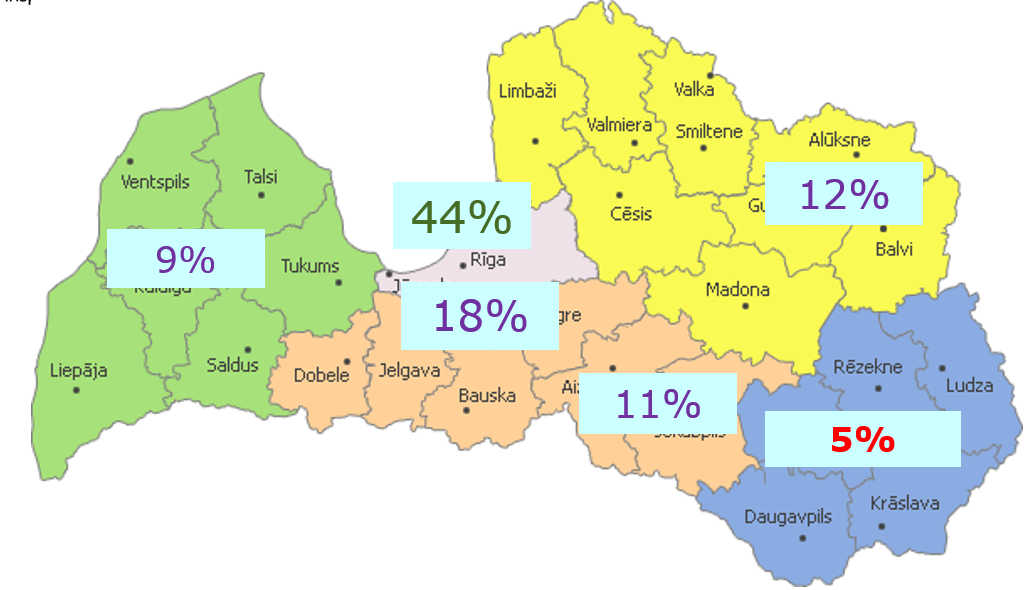 attēls. Atbalsta programmu izstrādāšanai pieteikto bērnu dzīves vietu sadalījums, %Lai gan vidējais konsultācijai pieteikto bērnu vecums, salīdzinot ar 2018. gadu, ir nedaudz samazinājies, un ir 9,7 gadi (standartnovirze (SD) – 3,8), izvērtējot konsultācijai pieteikto bērnu vecumu sadalījumu pa plānošanas reģioniem, vērojamas atšķirības (10. attēls). Datu analīze liecina, ka attālums no konsultācijai pieteikto bērnu dzīvesvietas līdz KN un pieteikto bērnu vecums ir savstarpēji saistīti: palielinoties attālumam, palielinās pieteikto bērnu vecums.  Tas nozīmē, ka bērnu, kuri dzīvo tālākos plānošanas reģionos, uzvedības un saskarsmes problēmas attīstījušās ilgāku laiku, nevēlamās uzvedības modeļi ir nostiprinājušies, to pārvarēšanai nepieciešams vairāk resursu, un uzvedības (saskarsmes) korekcijas prognoze ir nelabvēlīgāka. Rīgas reģionā konsultācijām un atbalsta programmu izstrādāšanai tiek pieteikti daudz jaunāki bērni nekā Latgales reģionā, kas liecina par nepieciešamību vērst lielāku uzmanību bērnu uzvedības un saskarsmes grūtību pēc iespējas agrākas diagnostikas popularizēšanai un veicināšanai šajā reģionā.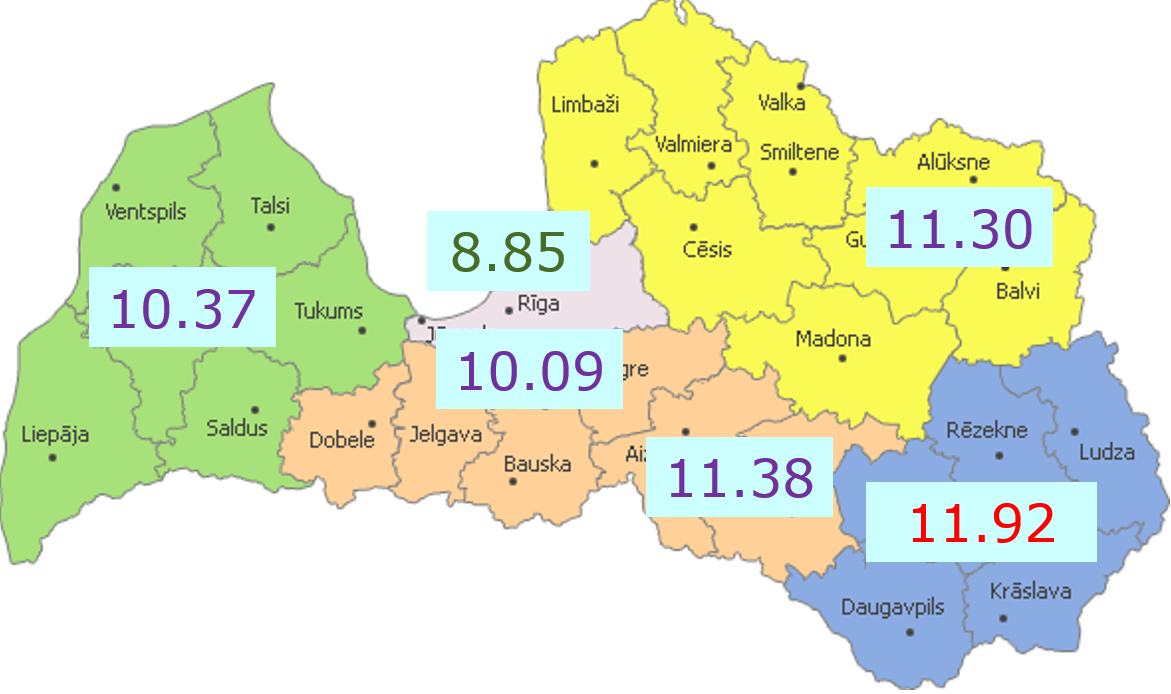 10. attēls. Atbalsta programmu izstrādāšanai pieteikto bērnu vidējais vecums, gadiSaskaņā ar KN izstrādāto Metodoloģiju, bērnu uzvedības traucējumus un saskarsmes grūtības iedala 5 grupās: agresīva saskarsme; destruktīva uzvedība (t.sk., sveša īpašuma piesavināšanās un bojāšana); noteikumu neievērošana (t.sk. atkarību problēmas); izaicinoša saskarsme;uzvedības un saskarsmes pašvadības grūtības.Bērnu vecāku (likumisko pārstāvju) iesniegumos minēto uzvedības problēmu piemēri (saglabāti iesniegumu autoru formulējumi)Agresīva saskarsme (agresīva, citus bērnus un/vai pieaugušos apdraudoša uzvedība, atklāta agresivitāte pret cilvēkiem, t. sk., pret sevi)“…emocionāli agresīva…”“…mēdz sist, kost…”“…periodiski emocionāli un fiziski vardarbīgs…”“…skrāpējis rokas, sakot, ka nevēlas dzīvot…”“…saskaroties ar kritiku, paliek agresīvs gan pret vienaudžiem, gan pret skolas personālu…”“…žņaudza klasesbiedrus, fiziski un emocionāli vardarbīgs…”“…mēdz sist sev un vecākiem…”“…draud un sit bērniem un pieaugušajiem…”“…sit mammai, iekodis audzinātājai pirmsskolā…”“…kaujās ar jaunāko brāli…”“…bija draudi izdarīt pašnāvību…”“…agresīvs pret vienaudžiem un ģimenes locekļiem…”“…dusmās ņem nazi mēģina durt, ir ievainojis mammu...”“…pašnāvības mēģinājums, ilgstoša depresija...““…mēģināja griezt vēnas, kad nepalaida uz pasākumu…”“…hiperaktīvs, agresīvs, apsaukājas, draud nosist…”“…izmanto fizisku spēku, kuru nespēj izvērtēt attiecībā uz vienaudžiem…”“…kaujās PII un mājās sit māsu…”“…saka, ka nevienam nav vajadzīga, ka būtu labāk, ja viņas nebūtu, daudz runā par nāvi…”“…nevienu neklausa, saka, ka grib nomirt…”“…draud, ka izdarīs kaut ko sliktu sev un citiem, nevēloties dzīvot…”“…vardarbīga uzvedība skolas vidē pret vienaudžiem un jaunākiem bērniem…”“…fiziski aizskar bērnus, izsaka draudus bērniem, ir žņaudzis…”“…agresīvs pret lietām un cilvēkiem, izteicis suicidālas domas…”“…sit pieaugušos pirmsskolā…”“…ņem citiem bērniem nost mantas…”“…reizēm bez iemesla fiziski aizskar vienaudžus…”“…sit ar priekšmetiem…”“…kož un spārda cilvēkus…”“…sit, sper, grūsta vienaudžus…”“…konfliktus risina ar dūru palīdzību…”“…kad tiek aizskarts mutiski, tad kaujoties mēģina sevi aizstāvēt…”“…agresīvs, vēlas sev nodarīt pāri…”“…agresīvs, sit un skrāpē ģimenes locekļiem…”“…sit un skrāpē bērniem…”Destruktīva uzvedība (vardarbība pret dzīvniekiem, sveša īpašuma piesavināšanās, bojāšana vai iznīcināšana u.c., atklāta agresivitāte pret dzīvniekiem, priekšmetiem, īpašumu)“…mēdz mest un lauzt mantas…”“…3. klasē bijusi zādzības epizode …”“…zog…”“…regulāri zog naudu ģimenes locekļiem…”“…zog mājās un skolā…”“…sešas zagšanas epizodes …”“…ģimenē zog naudu…”“…plēš mantas, demolē…”“…lauž priekšmetus…”Noteikumu un prasību neievērošana, necenzētu vārdu lietošana, klaiņošana, apreibinošu vielu lietošana, skolas kavēšana u.c.“…traucē mācību procesu, bļaustās, rāpo pa klasi…”“…nekopj sevi un vidi mājās…”“…rupji lamājas…”“…daudz melo…”“…ir alkohola lietošanas epizodes…”“…kavē mācību stundas, lieto alkoholu un smēķē…”“…ir marihuānas lietošanas epizodes…”“…smēķē, ir alkohola lietošanas epizodes…”“…ignorē audzinātājas norādījumus…”“…datoratkarība…““…smēķēšanas, alkohola lietošanas epizodes…”“…aizdomas par narkotiku lietošanu…”“…atkarība no mobilā tālruņa…”“…alkohols, cigaretes un pāris reizes narkotiskās vielas…”“…klaiņo, lieto alkoholu, smēķē zāli, zelējamo tabaku…”“…atkarība no multfilmām…”“…neklausa, klaiņo, neatbild uz telefona zvaniem, neievēro noteikumus, ierodas vēlu mājās vai vispār neierodas…”“…smēķē, lieto alkoholu, atkarība no viedierīcēm …”“…ļoti zemas pašaprūpes prasmes…”“…neattaisnoti kavē skolu…”“…administratīvā pārkāpuma lietas par alkohola lietošanu un smēķēšanu publiskās vietās…”“…patvaļīgi aiziet no klases mācību stundu laikā...”“…klaiņo, nav pa nakti mājās, nestāsta, kur atrodas nakts stundās. Ir atkarība no telefona…”“…neievēro noteikumus, veic huligāniskas darbības, klaiņo, smēķē, lieto alkoholu…”“…seksualizēta uzvedība, bieži klaiņo, lieto alkoholu un smēķē…””…klaiņo, smēķē, lieto alkoholu un narkotikas, neapmeklē skolu…”Izaicinoša saskarsme (opozicionāra vai izaicinoša saskarsme, atklāti atsakoties ievērot noteikumus vai pamatotas vecāku un citu pieaugušo prasības, tīša citu kaitināšana, provocējot konfliktus u.c.)“…kaitina un baksta vienaudžus…”“…traucē mācību procesu un izraisa konfliktsituācijas…”“…runā pretīm skolotājiem…”“…manipulē, šantažē tuviniekus…”“…traucē citus bērnus, provocē konfliktus ar vienaudžiem…”“…seksualizēta uzvedība…”“…izsaka draudus vērsties bāriņtiesā, lai viņu izņem no ģimenes…”“…provocē klases biedrus…”“…necienīga uzvedība pret vecākiem un skolotājiem…”“…rupji runā, aizskar citus bērnus un vecākus cilvēkus, atkailinās...”“…dīvaina, izaicinoša, neprognozējama uzvedība, slēpjas zem galda, neklausa…”“…kaitina jaunāka vecuma bērnus…”“…strīdas ar skolotāju, stundas laikā staigā pa klasi…”“…bļauj, neiecietīgs pret pieaugušajiem…”“…apzināti krīt, rāpo, izsmērē fekālijas…”“…pret vecākiem izturas nievājoši un sarkastiski…”“…skolā provocē vienaudžus un pieaugušos…”“…dezorganizē mācību procesu…”Uzvedības un saskarsmes pašvadības grūtības (nespēja mainīt domas, izjūtas vai darbības, lai sasniegtu nozīmīgus mērķus, nespēja pretoties pēkšņam uzbudinājumam vai nevēlamām dziņām, impulsivitāte un nespēja ilgstoši koncentrēties u.c.)“…neprot savaldīt savas emocijas skolā…”“…dusmu lēkmes, pēc kurām nespēj stundu nomierināties…”“…grūtības koncentrēties, nespēj mierīgi nosēdēt…”“…bailīgs, neveido attiecības ar vienaudžiem…”“…impulsīva, zaudē paškontroli…”“…uz aizrādījumiem reaģē histēriski…”“…bieži nogurst, grūti koncentrēties, miegā skaļi runā, galvas sāpes…”“…nervozs, neklausa, nekontrolētas dusmu lēkmes, histērijas…”“…straujas garastāvokļa maiņas…”“…trauksme, augsta nervozitāte, dusmu un agresijas lēkmes…”“…bieži dusmojas, nesavaldīgs, nepacietīgs, neiecietīgs…”“…grūti veido attiecības ar vienaudžiem…”“…nekontrolētas dusmu lēkmes, krīt uz zemes, histēriski kliedz…”“…emocionāla, bieži raud, grūti veidot attiecības ar vienaudžiem…”“…nekomunicē ar apkārtējiem, noslēgusies, nedroša…”“…nespēj sevi kontrolēt…”“…neapzinās savas rīcības sekas…”“…hiperaktīvs, stresains…”“…grūti uztver jebkādas izmaiņas, grūti iekļaujas jaunā vidē…”“…nemierīgs, ļoti enerģisks, skolā nevar mierīgi nosēdēt mācību stundu laikā…”“…grūtības paust emocijas, baidās no pārmaiņām, sāpīgi uztver kritiku, var kļūt agresīva…”“…vainas sajūta par visu, nav humora izjūtas…”“…nesavaldīga, traucēta dusmu kontrole…”Katrā vecāku (bērna likumisko pārstāvju) iesniegumā minētas 1 – 4 bērnu uzvedības problēmas, starp zēnu un meiteņu uzvedības problēmu kvantitatīvajiem rādītājiem nav statistiski nozīmīgu atšķirību (χ2= 3,57; p = 0,31), vecāki (citi bērna likumiskie pārstāvji) zēnu un meiteņu uzvedības problēmas raksturo līdzīgi. Arī 2019. gadā iesniegumos dominē uzvedības un saskarsmes pašregulācijas (pašvadības) grūtību apraksti (11. attēls), kas veido gandrīz trešdaļu (31 %) no visām iesniegumos minētajām uzvedības un saskarsmes problēmām.11. attēls. Klātienes konsultācijai un atbalsta programmas izstrādāšanai pieteikto bērnu uzvedības problēmu un saskarsmes grūtību raksturojums (iesniegumos minēto problēmu īpatsvars %)Gandrīz ceturtdaļu (24 %) problēmu kopuma veido ar noteikumu neievērošanu saistītās grūtības, aptuveni sestdaļa (17 %) uzvedības un saskarsmes grūtību saistītas ar agresīvu uzvedību, 12 % vecāku (likumisko pārstāvju) novērojuši izaicinošu, provocējošu saskarsmi, 10% iesniegumu minētas bērnu atkarības problēmas, 6 % – destruktīva uzvedība (īpašuma piesavināšanās un bojāšana). Salīdzinot ar 2018. gada iesniegumiem, nedaudz palielinājies izaicinošas saskarsmes gadījumu īpatsvars, nedaudz (par 1 – 2 %) samazinoties pašvadības grūtību, atkarību un destruktīvas uzvedības īpatsvaram.Kopējais minēto uzvedības un saskarsmes problēmu īpatsvars nepietiekami raksturo KN mērķgrupas problemātiku, jo konsultācijām pieteikts neproporcionāli liels zēnu skaits (76 % no konsultācijai pieteikto bērnu kopskaita), turklāt katrā iesniegumā minētas vairākas bērna uzvedības un saskarsmes problēmas. Izvērtējot minēto problēmu atspoguļojumu zēnu un meiteņu apakšgrupās, redzams, ka, lai gan saglabājas vispārējās tendences (piemēram, nepietiekama uzvedības pašregulācija un noteikumu neievērošana ir biežāk minētās uzvedības problēmas gan zēnu (attiecīgi 56 % un 54 % iesniegumu), gan arī meiteņu grupā (47 % un 60 %)), vairākās problēmu grupās vērojamas gan sakritības, gan arī nozīmīgas atšķirības. Tā, atkarību problēmas minētas  ceturtdaļai (26 %) konsultācijai pieteikto meiteņu un mazāk nekā piektdaļai (17 %) zēnu (atšķirības ir statistiski nozīmīgas, p < 0,05), savukārt agresīva uzvedība, kas raksturīga trešdaļai (32 %) zēnu, raksturīga tikai piektdaļai (22 %) meiteņu (atšķirības ir statistiski nozīmīgas, p < 0,05). Izaicinoša saskarsme (24 – 28 %) un īpašuma bojāšana (10 – 17 %) vienlīdz raksturīgas zēniem un meitenēm (12. attēls). 12. attēls. Vecāku (bērnu likumisko pārstāvju) iesniegumos minēto bērnu uzvedības problēmu īpatsvars (%) dzimumu apakšgrupās (lielākajā daļā iesniegumu minētas vairākas bērnu uzvedības problēmas)Iesniegumu salīdzinājums liecina, ka 2019. gadā saglabājas vairākas iepriekšējos gados novērotas bērnu uzvedības un saskarsmes grūtību atšķirības dzimumu grupās, piemēram, augstāks zēnu īpatsvars uzvedības un saskarsmes pašregulācijas (pašvadības) grūtību un agresīvas saskarsmes grupās, kā arī augstāks meiteņu īpatsvars destruktīvas uzvedības un atkarību grupās. Salīdzinot ar 2018. gada iesniegumiem, 2019. gadā palielinājies meiteņu īpatsvars noteikumu neievērošanas un izaicinošas saskarsmes grupās. Šajās grupās 2019. gadā meiteņu īpatsvars ir augstāks nekā zēnu īpatsvars.Klātienes konsultācijai pieteikto bērnu vecuma statistiskie rādītāji pa uzvedības problēmu grupām 2019. gada iesniegumos attēloti 1. tabulā.  Salīdzinājumam 13. attēlā pievienots uzvedības un saskarsmes problēmu īpatsvars katrā vecuma grupā 2016. – 2019. gadu iesniegumos (katrā vecuma grupā iesniegumos minētas vairākas uzvedības un saskarsmes grūtības, joslu diagrammās attēloti katras uzvedības problēmu grupas īpatsvari).Vairākiem bērniem vecāki (citi bērnu likumiskie pārstāvji) agrā bērnībā (1-3 gadu vecumā) konstatējuši vecumam neraksturīgas uzvedības problēmas, piemēram, atkarību problēmas, taču šādos gadījumos iesniegumos minētie problēmu apraksti bieži vien vairāk liecina par psiholoģisko klimatu ģimenē vai vecāku kompetences nepilnībām, nekā par bērna uzvedības problēmām - piemēram, kādā iesniegumā minētais, ka kopš gada vecuma bērns  “nepārtraukti pieprasa viedīrieces, ja nedod, ir histērijas lēkmes” (iesniegumu autoru formulējums).tabulaKlātienes konsultācijai pieteikto bērnu vecuma statistiskie rādītāji pa uzvedības problēmu grupām13. attēls. Bērnu uzvedības un saskarsmes problēmu izpausmes bērnu vecuma grupās 2016 -2019. gadā, īpatsvarsKlātienes konsultācijasLaikā no 2019. gada 1. janvāra līdz 31. decembrim KN sniegtas 244 klātienes konsultācijas un izstrādātas atbalsta programmas 186 zēniem (vecumā no 2 – 17 gadiem, M = 9,91, SD = 3,85) un 58 meitenēm (3 – 17 gadu vecumā, M = 11,55, SD = 3,40). Atšķirības starp zēnu un meiteņu vidējiem vecumiem ir statistiski nozīmīgas (t = 3,10; p = 0,002). Salīdzinot ar 2018. gadu, gan zēnu, gan arī meiteņu vidējais vecums ir nedaudz palielinājies, un, atšķirībā no iepriekšējā gada, vidējo vecumu atšķirības ir statistiski nozīmīgas – meitenes, kurām izstrādātas atbalsta programmas, ir ievērojami vecākas nekā zēni. Atbalsta programmas izstrādātas bērniem visos reģionos.Klātienes konsultāciju laikā konstatētie bērna uzvedības problēmas veicinošie faktori būtiski neatšķiras no iepriekšējā pārskata periodā konstatētajiem. Ģimenes vidē bērna uzvedības problēmas izraisa un veicina:vecāku un aprūpētāju nespēja veidot emocionāli pilnvērtīgas attiecības ar bērnu, piemēram, nepamatotas vecāku gaidas un bērna noniecināšana, ja viņš nespēj tās realizēt, nespēja pamanīt un apmierināt bērna emocionālās vajadzības, pamanīt spriedzi bērna ķermeņa valodā, sniegt bērnam nepieciešamo atbalstu emocionālo problēmu risināšanā, sekmīgi risināt konfliktus ģimenē u.c. Nespējas pamatā visbiežāk ir traumatiska pašu vecāku un aprūpētāju attīstības pieredze; nepietiekama vecāku un aprūpētāju izpratne par bērna attīstības gaitu un attīstības posmu īpatnībām, kuras rezultāts ir neadekvāta, bērna attīstībai nelabvēlīga saskarsme (vecumam neatbilstoša bērna atkarība/ neatkarība no pieaugušajiem mājas vidē, nepietiekama vai pārmērīga, vecumam un bērna attīstībai neatbilstoša fiziskā noslodze, nepietiekams bērna kontaktu daudzums ar vienaudžiem mājas vidē), piemēram, vecāki un aprūpētāji veido saskarsmi ar bērnu kā mazu pieaugušo vai daudz jaunāku bērnu, īsteno bērna vecumam neatbilstošus audzināšanas paņēmienus un disciplinēšanas metodes u.c.;attīstībai nelabvēlīga bērna saskarsmes kvalitāte, piemēram, nepietiekama saskarsme ar vienu no vecākiem, nepietiekama saskarsme ar bioloģiskās ģimenes locekļiem, dzīvojot audžuģimenē, nepietiekams sensorais/ ķermeniskais kontakts ar piesaistes personu agrīnos attīstības posmos, emocionālā siltuma trūkums saskarsmē u.c.;attīstībai nelabvēlīgs savstarpējo attiecību un sadzīves organizācijas modelis ģimenes (mājas) vidē, piemēram, neskaidra ģimenes locekļu savstarpējo attiecību struktūra un notikumu neparedzamība (haotiskums, neprognozējamība), laika robežu neievērošana,  bērna vecumam neatbilstošs dienas režīms (piemēram, izglītības iestādes uzdoto mājas darbu izpilde vēlu vakarā vai naktī), tradīciju un kopīgu interešu trūkums, neskaidrs ģimenes locekļu tiesību un pienākumu sadalījums, neskaidras privātās dzīves telpas un/ vai ķermeņa privātuma  robežas, piemēram, atsevišķas gultas trūkums bērnam, ierobežotas iespējas pietiekami pavadīt laiku vienatnē;nepastāvīga ģimenes struktūra, piemēram, periodiskas šķiršanās un/ vai jaunu pieaugušo, piemēram, tēva vai mātes jauna kopdzīves partnera ienākšana vai atgriešanās ģimenē;pieaugušo ģimenes locekļu atkarību problēmas, t.sk. vecāku un citu ģimenes locekļu atkarība no apreibinošu vielu lietošanas un iecietīga attieksme pret bērna smēķēšanu u.c. atkarību izraisošu vielu lietošanu;nepiemēroti audzināšanas un disciplinēšanas paņēmieni, kas robežojas ar vardarbību (piemēram, draudi), nepietiekama pozitīvā atgriezeniskā saite (uzslavas, labi vārdi) par bērna rīcību un sasniegumiem, negatīvas atgriezeniskās saites pārsvars ikdienā;atšķirīgas vai nekonsekventas vecāku (aprūpētāju) prasības, t.sk., nespēja vienoties par bērna audzināšanu, savstarpēji nesaskaņots vecāku u.c. pieaugušo atbalsts bērnam;atklāti un slēpti konflikti ģimenē, piedzīvotās un novērotās vardarbības epizodes bērnu un vecāku pieredzē, agresīvu kopdzīves partneru, kas rada vardarbības draudus bērnam, izvēle;formāla vecāku un aprūpētāju attieksme par bērnu, patiesas intereses trūkums par bērna dzīvi, mācībām, brīvā laika pavadīšanu un nepietiekams atbalsts bērnam mājas darbu pildīšanā un brīvā laika pavadīšanas veidu izvēlē, kas veicina bērna bezmērķīgu brīvā laika pavadīšanu;nepietiekamas vecāku un aprūpētāju zināšanas par bērnu veselības un uzvedības traucējumiem, piemēram, par bērniem ar agrīnu traumatisko pieredzi un nespēja sniegt nepieciešamo atbalstu bērniem ar agrīnu traumatisko pieredzi;vecāku un aprūpētāju bezspēcības un izdegšanas izjūta, neinformētība un nespēja patstāvīgi atrast informāciju par atbalsta saņemšanas iespējām pašvaldībā un valsts atbalsta programmām.Bērna uzvedības problēmas izglītības iestādēs veicina:nepietiekama vecāku (bērna likumisko pārstāvju, aprūpētāju) un skolotāju un izglītības iestādes atbalsta speciālistu sadarbība;izglītības iestāžu speciālistu nepietiekama konfliktsituāciju risināšanas kompetence un zināšanu un prasmju trūkums sekmīgas komunikācijas veidošanā ar bērniem, kuriem ir uzvedības traucējumi un saskarsmes grūtības;skolotāju un skolotāju palīgu trūkums pedagoģiskās vadības un atbalsta nodrošināšanai starpbrīžos un pagarinātās dienas grupās, kā arī individualizēta atbalsta sniegšanai bērniem ar uzvedības traucējumiem un saskarsmes grūtībām;nesaskaņots, pretrunīgs un nekonsekvents atbalsta personāla un skolotāju atbalsts bērniem ar uzvedības traucējumiem un saskarsmes grūtībām;negatīva grupas (klases) vecāku savstarpējā saskarsme un nepietiekama sadarbība, ja grupā (klasē) ir bērns ar uzvedības traucējumiem un saskarsmes grūtībām;nepietiekama pozitīva atgriezeniskā saite bērnam par vēlamo uzvedību, saskarsmi vai akadēmiskajiem sasniegumiem, stiprajām pusēm un vēlamajām rezultātu sasniegšanas stratēģijām, piemēram, nepietiekami skaidri un nepārprotami definēti mērķi, sasniedzamie rezultāti un darbības stratēģijas un posmi to sasniegšanai;mutisko aizrādījumu un norāžu pārsvars skolēnu disciplinēšanā, nepietiekams atbalsts  izpratnes, kā adekvātā veidā paust negatīvās emocijas skolas vidē, veidošanai un atbilstošo paņēmienu nostiprināšanai;izglītības iestādes un citu institūciju, piemēram, sociālā dienesta, nepietiekama sadarbība;nepietiekams informatīvais, izglītojošais un emocionālais atbalsts skolotājiem un izglītības iestāžu atbalsta personālam (bērni ar uzvedības problēmām bieži rada situācijas, kas prasa papildus radošumu un izdomu, bez papildus atbalsta pedagogam tas būtiski palielina izdegšanas risku).Bērna uzvedības problēmas bērna dzīves vidē veicina:deklarētās un faktiskās dzīvesvietas neatbilstība, kas ierobežo sociālo u.c. pakalpojumu  saņemšanu faktiskajā dzīvesvietā;nepietiekama iestāžu un speciālistu sadarbība, lēna un neefektīva starpinstitūciju informācijas aprite;nepietiekama bērna vecāku (citu likumisko pārstāvju) izpratne (informācijas trūkums) par dzīvesvietā pieejamo atbalstu bērna audzināšanai un aprūpei;resursu trūkums pašvaldībā informatīvā un emocionālā atbalsta sniegšanai bērnu ar uzvedības traucējumiem un saskarsmes grūtībām vecākiem (aprūpētājiem, likumiskajiem pārstāvjiem) un pilnvērtīgu daudzveidīgu attīstošu brīvā laika pavadīšanas iespēju nodrošināšanai bērniem kopā ar vienaudžiem ārpusstundu laikā.Sadarbības tīkla dalībnieku aptaujaSaskaņā ar Metodoloģiju turpināta bērna atbalsta programmu īstenošanā iesaistīto sadarbības tīkla dalībnieku - speciālistu aptauja laikā, kad atbalsta programma tiek īstenota vairāk nekā 11 mēnešus. Respondenti tika aicināti sniegt atbildes uz jautājumiem šādās sadaļās: atbalsta programmās ietverto rekomendāciju saprotamība, savstarpējās sadarbības izvērtējums respondentu grupās, sadarbība ar KN, atbalsta programmu īstenošanas apjoms un bērna uzvedības izmaiņas atbalsta programmas īstenošanas laikā. Atsevišķi apkopoti respondentu ieteikumi KN darba pilnveidei.Aptaujas laikā saņemtas 174 atbildes no izglītības iestāžu pedagogiem un atbalsta speciālistiem, un 183 – no sociālajiem darbiniekiem. Vērtējot sadarbību ar bērna vecākiem (likumiskajiem pārstāvjiem (aprūpētājiem)) atbalsta programmu īstenošanā 10 ballu Likerta skalā (zemākais vērtējums – 1, augstākais – 10), abu grupu speciālisti pārsvarā izvēlas 8 balles (14. attēls), vērtējumu sadalījumu atšķirības nav statistiski nozīmīgas (χ2(9) = 8,67; p = 0,468). 14. attēls. Sadarbība ar bērna vecākiem (likumiskajiem pārstāvjiem (aprūpētājiem)) - izglītības iestāžu speciālistu un sociālo darbinieku sniegto vērtējumu sadalījums vērtējumu grupās, %Zemāko vērtējumu sniedzēji izglītības iestādēs atzīmē, ka “…skolēna likumiskie pārstāvji atbalsta programmas īstenošanai un problēmas risināšanai pieslēdzās fragmentāli (vērtējums 3 balles)”. Vairākos gadījumos novērots, ka “…māte īpaši neņem vērā skolotāju, kā arī konsultatīvās nodaļas dotās rekomendācijas, neņēma vērā ieteikumu izvēlēties zēnam atbilstošu izglītības programmu, atrunājoties ar aizņemtību, attieksme pret situāciju un bērnu paliek nemainīga (3 balles)”.  Izglītības iestāžu darbinieki, kuri sadarbību ar vecākiem vērtē ar 1 balli, pagalvo, ka “…vecāki savā starpā nespēj vienoties par konsekvencēm bērna audzināšanā, neuzņemas atbildību un konfliktē ar skolas Atbalsta komandas speciālistiem”, “…neiet uz sadarbību…”, jo “…māte uzskatīja, ka bērna uzvedība atbilst vecuma normai”. Zemāko vērtējumu analīze iezīmē neviennozīmīgi vērtējamu sadarbību izglītības iestādēs – vairāki skolotāji, kuri vērtē bērna uzvedību kā nepieņemamu (1 - 2 balles), vienlaicīgi norādījuši, ka sadarbība ar vecākiem ir vāja, jo viņi ir “priekšmetu skolotāji”. Atbildes liecina, ka šie skolotāji faktiski nav iesaistīti konsultatīvā atbalsta sniegšanā konkrētajam skolēnam, sadarbojoties ar kolēģiem, atbalsta personālu un skolas administrāciju, skolēnam sniegtais atbalsts, īstenojot atbalsta programmu izglītības iestādē, ir fragmentārs un nekonsekvents, jo skolotājiem nav skaidrs atbildības, lomu un pienākumu sadalījums.Zemāko vērtējumu sniedzēji sociālajos dienestos atzīmē, ka sadarbība ar sociālo dienestu ir epizodiska vai īslaicīga: “…māte ieradās, lai saņemtu nosūtījumus sociālās rehabilitācijas pakalpojumiem (vērtējums 3 balles)”, “…māte sadarbojās ar sociālo dienestu apmēram pusotru mēnesi (2 balles)”, “…notika viena konsultācija ar sociālo darbinieku Sociālajā dienestā, kā arī ar psihologu sadarbība epizodiska (3 balles)”. Atbildes liecina, ka izpratne par sociālā dienesta funkcijām un pieejamo atbalstu sabiedrībā ir nepietiekama, uzsākot atbalsta programmas īstenošanu “...vecāki nebija gatavi sadarbībai ar sociālā dienesta speciālistiem (3 balles)”. Bieži novērota situācija, ka “….problēmas risināšanā iesaistījās tikai bērna māte, tēvs nesadarbojās (4 balles)”. Vienā gadījumā, neskatoties uz iepriekšējo informācijas apmaiņu, “…vecāki bija nepatīkami pārsteigti, ka tiek iesaistītas citas institūcijas (2 balles)”. Sociālie darbinieki pēc atbalsta programmas īstenošanas secina, ka “…sadarbība nav bijusi regulāra un pilnvērtīga, nav izmantoti visi resursi, lai atveseļotu ģimeni kā sistēmu, [jo] māte nepieņem piedāvātos pakalpojumus, lai izprastu bērna devianto uzvedību, mainītu savu attieksmi pret bērnu (2 balles)”. Bieži sastopamas atbildes: “…sadarbība, galvenokārt, balstīta uz sociālā darbinieka iniciatīvu (5 - 6 balles)”, kam vairākos gadījumos atrodami arī objektīvi iemesli, piemēram, “…kliente bija vērsta uz sadarbību, bet dažādu apstākļu dēļ (piemēram, darbs) ne vienmēr varēja apmeklēt sociālā darbinieka konsultācijas”, “…aprūpētāja ir vecāmāte, kurai ir grūtības bērnu disciplinēšanā, grūtības apgūt jaunus bērnu aprūpes paņēmienus, grūtības lietot telefonu (nav), līdz ar to tika apgrūtināta komunikācija ar Sociālo dienestu (4 balles)”, “…vecākam nebija iespējas klātienē regulāri tikties ar sociālo darbinieku, saziņa ar vecāku notika elektroniski, neregulāri”, “…sadarbība notika pārsvarā pa telefonu, klātienē tikšanās bija retāk, jo bērnu māte ir aizņemta darbā un rūpēs par bērniem”. Vecāku sadarbība un ieinteresētība ir nozīmīgs bērna uzvedības izmaiņu faktors. Sociālais darbinieks konstatē, ka “…sākumā mamma sadarbojās labprāt, pildīja uzdevumus, vēlāk vēlme sadarboties izsīka, tēvs jau no sākumu uzskatīja šo pasākumu par nevajadzīgu. Dēla uzvedība sākumā arī liecināja par ieinteresētību, taču vēlāk tā apsīka (5 balles)”.Jāsecina, ka arī vecāku un sociālo darbinieku sadarbībā iespējami uzlabojumi, par ko liecina pretrunīgais vērtējums: “Vecāki no [atbalsta] programmas atteicās, tomēr Sociālajā dienestā kopā ar vecākiem realizējām programmā noteiktos uzdevumus (6 balles)”.Vērtējot sadarbību ar citiem speciālistiem atbalsta programmu īstenošanā 10 ballu Likerta skalā (zemākais vērtējums – 1, augstākais – 10), abu grupu speciālisti atšķirīgi vērtē savstarpējo sadarbību. Sociālie darbinieki sadarbības raksturošanai pārsvarā izvēlas 7 balles, izglītības iestāžu speciālistu vidū dominē 1 balle (15. attēls), vērtējumu sadalījumu atšķirības ir statistiski nozīmīgas (χ2(9) = 24,60; p = 0,003).15. attēls. Sadarbība ar sadarbības partneriem (sociālo dienestu un izglītības iestādi) - izglītības iestāžu speciālistu un sociālo darbinieku sniegto vērtējumu sadalījums vērtējumu grupās, %Izglītības iestāžu speciālisti, kuri snieguši viszemākos sadarbības vērtējumus, uzsver, ka “…ar nevienu sociālā dienesta pārstāvi neesmu tikusies”, kā arī to, ka “…konkrētajā situācijā šī sadarbība nebija nepieciešama”. Vairākos gadījumos sadarbība nav uzsākta objektīvu iemeslu, piemēram, izglītības iestādes maiņas, dēļ – “…bērns izstājās no skolas, tāpēc šāda nepieciešamība neradās”, citos gadījumos iemesls ir tas, ka “…ģimenei neizveidojās konstruktīva sadarbība ar sociālo dienestu”. Var secināt, ka kopumā izglītības iestāžu un sociālo dienestu sadarbība ir nepietiekama, jo “…nav atgriezeniskā saite, zinām, ka dienests strādā, uzklausa ģimeni, tajā pašā laikā nepārbauda ģimenes sniegto informāciju par notiekošo sadarbību ar skolu (3 balles)”. Izglītības iestāžu speciālisti sniedz arī izvērstākus sadarbības problēmu raksturojumus, rakstot “…nezinu, kur tieši ir problēma - vai pašā projekta formātā vai sociālā dienesta resursu trūkumā, bet sadarbības nebija. Skola sazinājās ar sociālo dienestu, saņemot programmu, lai uzzinātu, vai sociālajam dienestam ir kaut nedaudz pilnīgāka informāciju par to, kāda veida konsultācijas ģimene saņēmusi un kādi ir izpētes rezultāti, un saņēma atbildi, ka nē, kā arī sociālais dienests komentēja, ka nespēj nodrošināt rekomendētos pakalpojumus. Un sociālais dienests bija atbraucis uz skolu projekta uzsākšanas sākuma posmā un runāja ar skolas sociālo pedagogu, uzdodot jautājumus par situācijas izzināšanu. Tas viss (4 balles)”. Speciālista komentārs iezīmē ne tikai sadarbības, bet arī pakalpojumu trūkumu pašvaldībās.Sociālie darbinieki sadarbību ar izglītības iestādēm vērtē pozitīvāk, taču arī viņu vērtējumos iezīmējas sadarbības un informācijas apmaiņas trūkums. Speciālisti, kuri snieguši zemākos vērtējumus, raksturojot sadarbību ar izglītības iestāžu speciālistiem, norāda, ka “…izglītības iestāde zēnā saskata tikai negatīvo, korekcijas klase ne ar ko neatšķiras no parasto stundu norises, kaut arī zēns nevar ar to tikt galā”, “…problēmbērns skolā rada papildus uzdevumus”, “…skolai ir tendence nesniegt ziņas sociālajam dienestam, pedagogi uzņemas visu speciālistu kompetenci”,  “…skola netika galā, neiedziļinājās problēmas risināšanā”. Jāsecina, ka sociālo darbinieku kritiskie komentāri attiecas uz izglītības iestāžu sniegto atbalstu un mazāk raksturo iestāžu un speciālistu sadarbību, viedokļos dominē izpratne, ka sociālais dienests ir iestāde, kurā vērsties tad, ja izglītības iestāde nespēj risināt bērna uzvedības problēmas: “…skola nelūdz pēc palīdzības, jo paši tika galā ar bērna uzvedības un saskarsmes problēmām”. Arī pozitīvajos sadarbības vērtējumos dominē sadarbības partnera rīcības vērtējumi, mazāku vērību pievēršot sadarbības raksturam: “…izglītības iestāde nopietni atteicās pret Atbalsta programmas ieteikumiem, tos īstenoja un bija telefoniska saziņa ar sociālo darbinieku (7 balles)”, “…izglītības iestāde veica uzdevumus pēc savas lietas būtības”. Iespējams, ka šāda sociālo darbinieku attieksme nav nepamatota, jo, īstenojot konkrētu atbalsta programmu, “…izglītības iestāde neizrādīja iniciatīvu, vienīgā starpprofesionāļu apspriede pēc sociālā darbinieka iniciatīvas notika [datums]. Skolas direktore uzņemas visu speciālistu kompetences (sociālā darbinieka, policijas), neizlaiž informāciju no “savas republikas””.Izglītības iestāžu speciālistu un sociālo darbinieku aptaujas rezultāti iezīmē akūtu starpinstitucionālās sadarbības pilnveides nepieciešamību.Vērtējot KN izstrādāto bērna atbalsta programmu lietderību 10 ballu Likerta skalā (zemākais vērtējums – 1, augstākais – 10), abu grupu speciālisti lietderības raksturošanai pārsvarā izvēlas 7 un 8 balles (16. attēls), vērtējumu sadalījumu atšķirības ir statistiski nozīmīgas (χ2(9) = 16.98; p = 0. 049), sociālo darbinieku vērtējumi ir augstāki nekā izglītības iestāžu speciālistu vērtējumi.Izglītības iestāžu speciālisti, kuri snieguši augstākos vērtējumus, uzsver, ka atbalsta programma ietver “…noderīgas norādes, kā labāk izprast bērna vajadzības individuālajā darbībā (7 balles)”, tajā ir “…precīzi, labi noformulēti izglītojamā uzvedību un mācību procesu ietekmējošie faktori un rekomendācijas (7 balles)”, “…programma lika arī mammai vairāk iesaistīties darbībās (8 balles)”, “…palīdzēja bērnu “turēt rāmjos” (6 balles)”, “…mudināja intensīvākai profesionāļu sadarbībai (10 balles)” un “…palīdzēja plānot darbu ar bērnu un ģimeni (8 balles)”. Speciālisti, kuri kritiskāk vērtē izstrādāto atbalsta programmu, lielākoties uzskata, ka “…ieteikumi bija atbilstoši, bet, tā kā grupā nav papildus atbalsta personāla, tad šādu programmu nav iespējams realizēt (5 balles)”, “…programma nav noderīga, ja skolēns neapmeklē nodarbības (1 balle)”. Programmu nebija iespējams sekmīgi īstenot arī tad, ja “…vecāki neieklausījās skolas ieteikumos, bet uzlika kā pienākumu tikt galā ar zēna uzvedības problēmām (1 balle)”. Vairākos komentāros minēts, ka “…visi minētie ieteikumi jau skolā tika izmantoti (1 - 3 balles)” pirms atbalsta programmas izveidošanas, taču, lai gan “…atbalsta programmā ieteiktos pasākumus skola jau realizēja pirms šīs programmas, bet programma aktualizēja atbalsta pasākumu regularitāti (6 balles)”. 16. attēls. KN izstrādāto bērna atbalsta programmu lietderība - izglītības iestāžu speciālistu un sociālo darbinieku sniegto vērtējumu sadalījums vērtējumu grupās, %Izglītības iestāžu speciālisti uzsver savstarpējās sadarbības nepieciešamību sekmīgā programmas īstenošanā, norādot, ka “…VBTAI KN darbs ir ļoti labs un atbalstošs, bet ļoti lielu lomu spēlē bērna vecāku izpratne un vēlme piedalīties problēmas risināšanā (6 balles)” un atbalsta programma “…ir iespēja saņemt skatu no malas gan skolai, gan vecākiem. Veicina arī skolas un ģimenes savstarpējo sadarbību (7 balles)”, jo pēc atbalsta programmas saņemšanas “…gan vecāki, gan iesaistītie dienesti un speciālisti biežāk sadarbojās, notika pastiprināta informācijas aprite, tika meklēti jauni risinājumi ieilgušai problēmai (8 balles)”, “…pateicoties atbalsta programmai pedagogiem un administrācijai paplašinājās zināšanas, iespējas un metodes darbā ar bērniem mūsdienīgā sabiedrībā <..> …palīdzēja stimulēt bērna vecākus sadarboties ar Valsts institūcijām (7 balles)”, “…deva mātei papildus stimulu iesaistīties esošo problēmu risināšanā (7 balles).”Arī sociālie darbinieki uzskata, ka atbalsta programma “…bija vērtīga vecākam, kurš ik pa laikam varēja ieskatīties programmā un turpināt iesāktās/ ieteiktās aktivitātes (8 balles)”, jo “…atbalsta programmā katrai no iesaistītajām pusēm, t.sk. vecākam, dotas skaidras rekomendācijas par veicamajiem pasākumiem (arī ļoti konkrētiem), kas sociālajam darbiniekam izmantojams gan kā resurss, gan darba instruments sadarbībā ar vecāku un izglītības iestādi (7 balles)”. Tomēr arī sociālie darbinieki norāda, ka atbalsta programmu iespējams īstenot vienīgi sadarbībā ar vecākiem un citiem sadarbības partneriem, jo vienā gadījumā “…atbalsta programma saturīga, uz bērnu tendēta, iesaistītas iestādes, taču vecāki nesadarbojās (1 balle)”, bet citā “…sadarbībā ar skolu un sociālo dienestu iesaistoties bāriņtiesai, izdevās motivēt vecāku sadarboties bērna uzvedības problēmu risināšanā. Rezultāts ir pozitīvs, jo, sadarbojoties visām iestādēm, bērna uzvedība uzlabojās (9 balles)”.Atbalsta programmu īstenošanu apgrūtina ne tikai vecāku motivācijas trūkums (“…vecāki no dotajiem uzdevumiem neko neizpildīja, praktiski, tikai formāli parakstījās un piekrita (3 balles)”), bet arī “…ierobežoti pašvaldībā pieejamie resursi, piemēram, nav iespējas nodrošināt bezmaksas ģimenes terapiju (7 balles)”, “…nav resursu (speciālistu pieejamība) uz vietas, lai izstrādāto atbalsta programmu varētu realizēt pilnībā (7 balles)”.	Vērtējot bērnu uzvedības izmaiņas 10 ballu Likerta skalā (zemākais vērtējums – 1, augstākais – 10), izglītības iestāžu speciālisti uzvedības pirms atbalsta programmas īstenošanas raksturošanai pārsvarā izvēlas 3 balles, uzvedību pēc atbalsta programmas īstenošanas pārsvarā raksturo, izmantojot 5 un 6 balles (17. attēls), vērtējumu sadalījumu atšķirības ir statistiski nozīmīgas (χ2(9) = 51,12; p < 0,001), kas apliecina, ka atbalsta programmas īstenošanas laikā bērnu uzvedība uzlabojas.17. attēls. Bērna uzvedības pirms un pēc atbalsta programmas īstenošanas  vērtējums izglītības iestāžu speciālistu grupā (n = 174), atbilžu skaits vērtējumu grupās	Bērnu uzvedības izmaiņas atbalsta programmas īstenošanas laikā izglītības iestāžu speciālisti raksturo neviennozīmīgi (18. attēls), lielākā daļa respondentu konstatējuši, ka bērna uzvedība uzlabojas, 4 % secina, ka bērna uzvedība pasliktinās, savukārt 41 % izglītības iestāžu speciālistu secina, ka bērna uzvedība nemainās. Salīdzinot šajā un iepriekšējā attēlā atspoguļotos datus, var secināt, ka daļai izglītojamo uzvedības izmaiņas nav vēlamas – 10 respondenti bērna uzvedību vērtējuši 8 – 10 ballu robežās. Speciālisti šādus vērtējumus pārsvarā skaidro kā “…skolā bērnam uzvedība bija atbilstoša vecumam, nebija problēmu saskarsmē, problēmas bija mājās”, vai “…skolā būtisku uzvedības izpausmju nebija, bērns adekvāts un ieinteresēts”.	Raksturojot bērna uzvedības uzlabošanos, skolotāji un atbalsta speciālisti apgalvo, ka “… uzlabojusies komunikācija starp skolēnu un pedagogiem, izglītojamais kļuvis pacietīgāks, mazliet uzlabojušies mācību rezultāti (vērtējumu izmaiņas no 2 ballēm pirms programmas īstenošanas uz 4 ballēm)”, “…[bērns] labāk izprot noteikumus, kontrolē savu uzvedību, ir iejūtīgs pret citiem grupas bērniem (no 3 uz 7 ballēm)”, un norāda, ka uzvedība mainījusies “…no neadekvātas uzvedības uz labu saskarsmi gan ar klasesbiedriem, gan pedagogiem (no 3 uz 8 ballēm)”. Mazāku uzvedības izmaiņu gadījumos pedagogi raksta, ka “…uzvedība mainījusies, bet nedaudz (no 3 uz 5 ballēm)”, “…biežāk savaldās, cenšas atcerēties norunas, prot pamatot savu rīcību (no 6 uz 7 ballēm)”, “…līdz šim novērotā neprognozējamā uzvedība ir saglabājusies, taču skolēns pakļaujas pedagogu pārrunām un norādījumiem (no 3 uz 5 ballēm)”, “…puisis sācis komunicēt, nākt uz skolu, ir motivācija pabeigt devīto klasi (no 4 uz 6 ballēm)”, “…bērns uzklausa pieaugušos, stundās cenšas sevi savaldīt un netraucēt, aktīvāk iesaistās mācību procesā, uzlabojušās attiecības ar klasesbiedriem (no 3 uz 6 ballēm)”. Uzvedības uzlabošanās konstatēta 55 % gadījumu (18. attēls).	Uzvedības pasliktināšanās gadījumos (4 %, 18. attēls) izglītības iestāžu speciālisti norāda, ka “…parādījās atkarības problēmas un neattaisnotie stundu kavējumi (no 4 uz 2 ballēm)”, “…mācību stundās nepiedalās mācību procesā, ignorē pedagogu norādījumus, regulāri neievēro skolas iekšējās kārtības noteikumus (no 5 uz 3 ballēm)”, “…agresivitāte ir izteiktāka gan vārdiska, gan fiziska (no 4 uz 3 ballēm)”.18. attēls. Bērna uzvedības izmaiņu vērtējums atbalsta programmas īstenošanas laikā iestāžu speciālistu grupā (n = 174), atbilžu skaits un īpatsvars % vērtējumu grupās	Izvērtējot bērnu uzvedības izmaiņu un bērnu vecuma mijsakarības, konstatēts, ka jaunākā vecumā uzvedības uzlabošanās īpatsvars ir augstāks (19. attēls), atšķirības ir statistiski nozīmīgas (χ2(3) = 71,23; p <0,001).19. attēls. Bērna uzvedības izmaiņu vērtējums atbalsta programmas īstenošanas laikā iestāžu speciālistu grupā (n = 174), atbilžu īpatsvars % izglītības posmu grupās	Līdzīgas īpatsvara atšķirības konstatētas visā KN darbības laikā (20. attēls). Rezultātu analīze atkārtoti apliecina agrīnās prevencijas nozīmi bērnu uzvedības un saskarsmes grūtību pārvarēšanā, un apstiprina Latvijā un ārzemēs veikto pētījumu atziņas – jaunāku bērnu uzvedības un saskarsmes problēmas ir vieglāk pārvaramas, un pēc iespējas agrāka iejaukšanās, kas daļēji novērš nelabvēlīgās vides radītās sekas, var mazināt nelabvēlīgā stāvokļa radīto kaitējumu un nākotnē ne tikai samazināt ar uzvedības problēmām saistītos izdevumus izglītībā, veselības aizsardzībā u.c., bet arī dot iespēju bērniem ar uzvedības un saskarsmes grūtībām pilnīgāk realizēt savu potenciālu un paaugstināt savu un citu sabiedrības dalībnieku dzīves kvalitāti.20. attēls. Bērna uzvedības izmaiņu vērtējums atbalsta programmas īstenošanas laikā, ja programma īstenota pusgadu (2016. – 2019. gada aptauju kopsavilkums, respondenti - 672 bērnu vecāki, likumiskie pārstāvji, izglītības iestāžu speciālisti un sociālie darbinieki), atbilžu īpatsvars % vecuma posmu grupās		Ieteikumi VBTAI KN darba pilnveidei	Gandrīz puse aptaujāto izglītības iestāžu speciālistu un sociālo darbinieku (169 respondenti, 47.4%) snieguši ieteikumus KN darba uzlabošanai. Daļa ieteikumu ir pateicība nodaļas darbiniekiem par izstrādātajām atbalsta programmām, starp ieteikumiem nozīmīgākie ir ieteikumi īstenot biežāku informācijas apmaiņu starp KN un atbalsta programmas īstenotājiem, t.sk. organizējot atkārtotas tikšanās ar bērnu, vecākiem (citiem likumiskajiem pārstāvjiem (aprūpētājiem)) un atbalsta sniegšanā iesaistītajiem speciālistiem inspekcijā un starpinstitucionālas tikšanās bērna dzīvesvietā, sniegt plašāku informāciju par klātienes konsultācijā konstatēto izglītības iestāžu atbalsta speciālistiem, plašāk iesaistīt atbalsta programmas īstenošanā ārstniecības personas un īstenot izbraukuma konsultācijas lielākajās Latvijas pilsētās. Speciālisti norāda, ka atbalsta programmas izstrādāšana ir iespēja  “…klienta situāciju skatīt vairāku speciālistu kompetences ietvaros, kas noteikti pozitīvi palīdzēja risināt situāciju, dalīt atbildību”, tādēļ “…noteikti jāpilnveido starpinstitucionālās sadarbības mehānismi pašvaldībās, jo tieši komunikācija starp speciālistiem ir instruments, lai savlaicīgi palīdzētu ģimenēm rast risinājumu viņu sasāpējušajos jautājumos”.		Starpinstitucionālā sadarbība	Inspekcijas Eiropas savienības fondu 2014. - 2020. gada plānošanas periodā īstenotā projekta Nr. 9.2.1.3./16/I/001 "Atbalsta sistēmas pilnveide bērniem ar saskarsmes grūtībām, uzvedības traucējumiem un vardarbību ģimenē" ietvarā izveidotā KN organizēja reģionālos seminārus “Izaicinājumi, risinājumi un sadarbība darbā ar bērniem ar uzvedības problēmām” Cēsīs (22. februārī), Daugavpilī (4. aprīlī), Liepājā (25. aprīlī) un Mārupē (9. maijā). Semināru mērķauditorija bija pedagogi, sociālie darbinieki, bāriņtiesas un policijas darbinieki.		Dalība konferencēs, semināros, apmācībāsKonference “Bērnu tiesības un ekrānmediju piedāvājums” 2019. gada 8. oktobrī.Seminārs “Ģimenēm draudzīgas pašvaldības Latvijā un Eiropā”, Vides aizsardzības un reģionālās attīstības ministrijas un Valsts reģionālās attīstības aģentūras rīkotā konkursa “Ģimenei draudzīgākā pašvaldība 2019” noslēguma pasākuma ietvaros 2019. gada 16. decembrī.		Ārvalstu pieredzeKomandējums Oslo (Norvēģija) 2019. gada 23. un 24. septembrī un Bergenā (Norvēģija) 2019. gada 25. septembrī, lai apzinātu sociālās atstumtības riskam pakļauto iedzīvotāju, t.sk. bērnu ar saskarsmes grūtībām un uzvedības traucējumiem atbalsta labās prakses piemērus Norvēģijā, iegūtu informāciju par to, kādas darba formas un metodes tiek izmantotas, nodrošinot atbalsta pasākumus bērniem, vecākiem (bērnu likumiskajiem pārstāvjiem) un atbalsta speciālistiem, iegūtu informāciju par to, kādas darba formas un metodes tiek izmantotas, nodrošinot atbalsta pasākumus bērniem ar saskarsmes grūtībām un uzvedības traucējumiem, kā arī apzinātu labās prakses piemērus darbam ar bērniem ar uzvedības traucējumiem. Kopumā secināms, ka norvēģu garīgās veselības un bērna labklājības sistēmas balstītas ekonomiskā modelī un paredz ieguldījumu “atmaksāšanos” gadījumā, ja tiek ieguldīti resursi tieši bērnā. Ieguldījumi pieaugušajos sniedz salīdzinoši nelielu ilgtermiņa ieguvumu valsts līmenī. Vienlaikus vairākas prezentētās programmas paredz, ka “attiecības ir vispirms, tad seko uzvedība!”, kas sakrīt ar KN īstenoto pieeju darbā ar bērniem ar uzvedības un saskarsmes grūtībām. Kā pienesumu ikdienas darbam var uzskatīt ideju par speciālistu vienotu darbu uz mērķi bērnu interešu nodrošināšanā. Vienīgi jāsecina, ka tam nepieciešams ilgstošāks kontakts ar ģimeni un bērnu, kā arī atkārtotas tikšanās. Arī Norvēģijā šī pieeja šobrīd ir testēšanas procesā. Kā būtisku sasniegumu var vērtēt norvēģu spēju realizēt praksē atziņu par agrīnās intervences nepieciešamību, kas izpaužas praktiski atbilstošu programmu pieejamībā, piemēram, programma “Incredible years”, kas aptver pirmsskolas. Šai programmai var pieteikties, ja vismaz 80% personāla piekrīt šo programmu ieviest savā izglītības iestādē. Komandējuma dalībnieki atzina, ka KN pakalpojums atbilst norvēģu centru idejai, kur izvērtēšanas (assessment) pakalpojumi tiek nodalīti no korekcijas pakalpojumiem (treatment). Nākotnes perspektīvā ieteicama būtu vairāku šādu centru izveide Latvijā, kas padarītu pakalpojumu pieejamāku. Norvēģijas sociālo pakalpojumu sniedzēju pieredze ir noderīga KN darbā, aprobējot KN izstrādāto metodiku bērnu uzvedības traucējumu diagnosticēšanai. Vienlaikus Norvēģijas izglītības sistēma pieļauj individuālas, nestandarta pieejas bērnu izglītošanai gadījumos, kad standartizēta pieeja ir bijusi neefektīva vai neatbilstoša bērna individuālajām vajadzībām un spējām.Komandējums Helsinkos (Somija) 2019. gada 10. un 11. oktobrī, lai apzinātu bērnu ar saskarsmes grūtībām un uzvedības traucējumiem atbalsta labās prakses piemērus Somijā, iegūtu informāciju par to, kādas darba formas un metodes tiek izmantotas, sniedzot atbalstu ģimenēm un īstenojot atbalsta pasākumus bērniem, vecākiem (bērnu likumiskajiem pārstāvjiem) un atbalsta speciālistiem. Iepazīstoties ar Somijā sniegto atbalstu bērniem ar uzvedības un saskarsmes grūtībām un viņu ģimenēm, inspekcijas pārstāvji secināja, ka Somijā lielāka uzmanība tiek pievērsta preventīvajiem pasākumiem, kas ļauj ģimenēm piedāvāt pēc iespējas agrāku tām nepieciešamo atbalstu problēmu risināšanā. Somijas atbalsta sistēma bērniem ar uzvedības traucējumiem ir virzīta uz to, lai iespēju robežās nodrošinātu bērnam un ģimenei nepieciešamo atbalstu. Sociālo pakalpojumu tīkls ir veidots kā holistisks daudzlīmeņu atbalsta mehānisms, kas ļauj piedāvāt bērniem un viņu likumiskajiem pārstāvjiem, kā arī speciālistiem viņu vajadzībām atbilstošus situāciju risinājumus. Vienlaikus izstrādātie kritēriji problēmsituāciju izvērtēšanā ļauj speciālistiem vieglāk izprast, kuros gadījumos ir nepieciešams tikai atbalsts, bet kuros nepieciešams piesaistīt bērnu tiesību aizsardzību speciālistu. Izvērtējot kopējo komandējuma laikā gūto pieredzi, pieredzes apmaiņas vizītes dalībnieki secināja, ka KN sniegto pakalpojumu būtu nepieciešams piedāvāt ne tikai Rīgā, bet arī reģionos, jo, kā pierāda Somijas pieredze, tad iespēja saņemt atbalstu bērniem ar uzvedības traucējumiem un saskarsmes grūtībām pēc iespējas tuvāk dzīvesvietai ir būtisks resurss ģimenes situācijas uzlabošanai. Tas vienlaikus ļautu aktīvāk iesaistīties vietējo komandu darbā, kas strādā ar konkrēto ģimeni, kas ļautu kontrolēt izmaiņu gaitu un veikt nepieciešamās izmaiņas atbalsta programmās un rekomendācijās, tikko tiek secināts, ka izmaiņas ir nepieciešamas.Komandējums Kopenhāgenā (Dānija) no 2019. gada 4. līdz 6. novembrim, lai pilnveidotu zināšanas atbalsta sniegšanai bērniem ar saskarsmes grūtībām un uzvedības traucējumiem, viņu ģimenēm un speciālistiem, izzinot labās prakses piemērus Dānijā, iegūtu informāciju par darba formām un metodēm, kuras, sniedzot atbalstu ģimenēm un īstenojot atbalsta pasākumus bērniem, vecākiem (bērnu likumiskajiem pārstāvjiem) un atbalsta speciālistiem, izmanto Dānijas un citu valstu labklājības un veselības aizsardzības nozaru speciālisti. Iepazīstoties ar Dānijā (īpaši Ballerupas komūnā) sniegto atbalstu ģimenēm un bērniem ar uzvedības un saskarsmes grūtībām, inspekcijas pārstāvji secināja, ka dāņu speciālisti īsteno sistēmisku darbu ar ģimeni, lielāku vērību pievēršot pierādījumos balstītiem preventīvajiem pasākumiem, kas ļauj ģimenēm piedāvāt pēc iespējas agrāku tām nepieciešamo atbalstu problēmu risināšanā. Iepazītā pieredze sasaucas ar Pasaules Veselības organizācijas pārstāvju paustajām atziņām par agrīnās prevencijas nozīmi fiziskās un garīgās veselības un dzīves kvalitātes veicināšanā, un ir vērtējama kā mūsdienīga, pasaules attīstības tendencēm atbilstoša, zinātniski un empīriski pamatota. Izvērtējot kopējo komandējuma laikā gūto pieredzi, pieredzes apmaiņas vizītes dalībnieki secināja, ka KN sniegtā pakalpojuma efektivitāte būtu augstāka, ja bērnu (ģimeņu) dzīvesvietās būtu iespējams saņemt plašāku un daudzveidīgāku pakalpojumu klāstu, kāds tas ir, piemēram, Ballerupas komūnas ģimenes namā. Ballerupas komūnā ir aptuveni 48 000 iedzīvotāju. Tas nozīmē, ka līdzīga pakalpojumu līmeņa nodrošināšanai Latvijā būtu nepieciešami 30 - 40 multifunkcionāli centri – Ģimenes nami. Bērnu uzvedības un saskarsmes grūtību gadījumā ilgstošs regulārs atbalsts dzīvesvietā ir būtisks resurss ģimenes situācijas uzlabošanai. Tas ļauj ģimenei aktīvāk iesaistīties kopienā, un ne tikai saņemt atbalstu, bet arī lietderīgi izmantot un pilnveidot katra ģimenes locekļa, t.sk. bērna ar uzvedības un saskarsmes grūtībām, potenciālu. Speciālistiem, kas sniedz atbalstu ģimenei, tas ļauj novērot izmaiņas uzvedībā un attiecībās, operatīvi pilnveidot atbalsta programmas un rekomendācijas, un savlaicīgāk piesaistīt nepieciešamos speciālistus vai resursus, kā arī stiprina dažādu jomu un institūciju speciālistu sadarbību.3. PersonālsCilvēkresursiAtskaites perioda beigās inspekcijā pamatdarbības nodrošināšanai piešķirto štata vienību skaits ir 46. Eiropas Savienības fondu 2014. - 2020. gada plānošanas periodā inspekcija no 2016. gada 14. aprīļa īsteno Darbības programmas “Izaugsme un nodarbinātība” 9.2.1. specifiskā atbalsta mērķa “Paaugstināt sociālo dienestu darba efektivitāti un darbinieku profesionalitāti darbam ar riska situācijās esošām personām” 9.2.1.3. projektu “Atbalsts speciālistiem darbam ar bērniem ar saskarsmes grūtībām un ar vardarbību ģimenē”.  Projekta mērķis ir pilnveidot atbalsta sistēmu bērniem ar saskarsmes grūtībām, uzvedības traucējumiem un vardarbību ģimenē, paaugstinot speciālistu profesionalitāti un darba efektivitāti, kā arī nodrošināt sabiedrības izglītošanu par vardarbību. Projekta darbību nodrošina 16 darbinieki, tostarp trīs administratīvā personāla darbinieki, bet Konsultatīvās nodaļas personāls 11 cilvēku sastāvā nodrošina atbalsta sniegšanu bērniem ar saskarsmes grūtībām, uzvedības traucējumiem un vardarbību ģimenē, paaugstinot speciālistu profesionalitāti. Projekta “SIC Latvia “Net-Safe” III” darbību nodrošina divi darbinieki. Inspekcijā 2019. gada beigās kopumā bija 60,8 amatu vietas, Kopumā iestādē ir  36 ierēdņa amata vietas un 24,8 darbinieki. No nodarbināto kopējā skaita 82,5 % ir sievietes un 17,5 % - vīrieši. 	Pamatfunkciju struktūrvienībās nodarbināti 43 % strādājošie, vadības un atbalsta funkciju veicēji ir 26 %, fiziskā darba veicēji – 2 %. Projektu nodrošināšanu īsteno 29 % no strādājošo skaita. Vidējais nodarbināto vecums ir 40 gadi. 28 % nodarbināto ir maģistra izglītība, 64% nodarbināto ir bakalaura, un 8 % – vidējā profesionālā izglītība.Inspekcijā strādājošo darbs tiek vērtēts, pamatojoties uz darbiniekam iepriekš noteiktajiem individuālajiem uzdevumiem un to izpildes rezultātiem NEVIS sistēmā.  Darbinieku mācību vajadzības tiek apzinātas darbinieku vērtēšanas procesā un tās ir cieši saistītas ar veicamajiem darba pienākumiem. Inspekcijas darbā nepieciešami profesionāli un motivēti darbinieki, ar labu izglītību un daudzveidīgām prasmēm. Nodarbināto apmācība ir viens no būtiskākajiem faktoriem, kas ietekmē gan inspekcijas darbības un sniegto pakalpojumu kvalitāti un efektivitāti kopumā, gan nodarbināto individuālo profesionālo izaugsmi. Inspekcija organizē apmācības gan jaunpieņemtajiem darbiniekiem, gan jau pieredzējušiem inspektoriem. Lai pasargātu darbiniekus no psihoemocionālajiem riskiem, nodarbinātajiem tiek nodrošinātas supervīzijas.4. Komunikācija ar sabiedrībuLai nodrošinātu inspekcijas budžeta līdzekļu ekonomisku un efektīvu izlietošanu, no 2010. gada 1. janvāra līdz 2018. gada nogalei sabiedriskās attiecības un komunikāciju ar sabiedrību ja nodrošināja centralizēti, līdz tika izveidots vadošā eksperta (struktūrvienību sadarbības un stratēģiskās plānošanas nodrošināšanā) amata vieta. Minētā vadošā eksperta viens no būtiskākajiem uzdevumiem ir sabiedrības informēšana, informatīvo materiālu un akciju izveide, kā arī citi sabiedrisko attiecību jomas darbi. Inspekcijas mājaslapaPārskata periodā inspekcijas mājaslapa regulāri tika papildināta ar jaunāko informāciju, lai ikviens interesents savlaicīgi varētu iepazīties ar aktualitātēm bērnu tiesību aizsardzības jomā, kā arī ar inspekcijas plānotajām un realizētajām aktivitātēm un darbības rezultātiem. Inspekcijas mājaslapa veidota kā noderīgs un praktisks izziņas avots. Tajā pieejami normatīvie akti bērnu tiesību aizsardzības jomā, inspekcijas apkopotie metodiskie materiāli par dažādiem aktuāliem nozares jautājumiem un praktiskajā darbā noderīgām metodēm darbā ar bērniem. Pieejama arī informācija par Uzticības tālruņa darbības rezultātiem un aktivitātēm, kā arī praktiskai izmantošanai piedāvāti visi inspekcijas izdotie informatīvie materiāli. Jebkuram interesentam no inspekcijas mājaslapas ir iespēja nosūtīt jautājumus inspekcijas speciālistiem un saņemt atbildes uz tiem.Inspekcijai ir izveidota arī savi profili resursos Facebook, Twitter, Instagram un Draugiem, kur tiek ievietota visa aktuālā informācija, kas varētu būt svarīga un interesanta plašākai sabiedrībai. Vienlaikus ar šo resursu starpniecību ir iespējams nodrošināt arī interaktīvo saikni - nosūtīt inspekcijai informāciju par konstatētajiem bērnu tiesību pārkāpumiem, saņemt konsultāciju vai nodot citu portāla lietotājam svarīgu informāciju.5. 2020. gadā plānotie pasākumiInspekcija paredz attīstīt uzraudzības sistēmu, nodrošinot kvalitatīvu un operatīvu pārbaužu veikšanu atbilstoši katra pārbaudes objekta specifikai, vienlaikus padarot pārbaužu veikšanas procesu iespējami efektīvu, mazinot institucionālo slogu pārbaudāmajiem objektiem un veicinot kontrolējamo institūciju paškontroli, piedāvājot praktiski izmatojamus rīkus objektīvai institūcijas pašizvērtējuma veikšanai (Bāriņtiesu rokasgrāmata, interaktīvā Melno punktu karte bērnu tiesību pārkāpumu izskatīšanai un prevencijai u.c.). Svarīgs aspekts ir arī speciālistu un plašākas sabiedrības izglītošana bērnu tiesību aizsardzības jautājumos, sagatavojot un piedāvājot plašu aktuālās informācijas klāstu, kas veicinās kopējā zināšanu un izpratnes līmeņa bērnu tiesību jomā celšanos, kā arī attīstot sadarbību ar citām par bērnu tiesību ievērošanu atbildīgajām iestādēm. Tādējādi praksē pakāpeniski arvien vairāk tiks ieviests princips “Konsultē vispirms!”.Iespēja saņemt tūlītēju konsultāciju vai palīdzību krīzes situācijā bērniem vispiemērotākajā veidā ir ļoti svarīga. Daļa Uzticības tālruņa klientu aptaujās norāda, ka “dzīvā” saruna ar konsultantu vairo nedrošību un traucē pilnībā izklāstīt savu problēmu, vienlaikus tam mainās informācijas patērēšanas paradumi, jaunākajai paaudzei arvien vairāk dodot priekšroku rakstiskai komunikācijai. Tādēļ inspekcija paredz ieviest jaunu pakalpojumu – tiešsaistes konsultācijas jeb čatu.Inspekcija paredz saistībā ar Konsultatīvo nodaļu īstenot divus izmēģinājuma projektus, vairojot nodaļas kapacitāti - viens no tiem ir ģimenes psihoterapeita konsultācijas ģimenēm ar bērniem, lai sniegtu atbalstu ģimenes locekļiem mainīt neprasmīgas, savstarpēji noliedzošas attiecības ģimenē, veicinātu lielāku savstarpējo sapratni, iecietību un laipnību. Savukārt otrs izmēģinājuma projekts paredz ģimenes psihoterapijas atbalsta jeb resursu grupas pakalpojumu pusaudžiem, kuru vecāki dzīvo šķirti vai atrodas šķiršanās procesā. Atbalsta jeb resursu grupas pamatmērķis ir ļaut bērnam atpazīt savas emocijas, nepalikt ar tām vienam, pieredzēt cieņpilnu iespēju runāt par iekšējiem konfliktiem, konfliktiem ar vecākiem un konfliktiem vecāku starpā.Vispārizglītojošās un speciālās skolasInternātskolas un speciālās internātskolasPirmsskolas un speciālās pirmsskolas izglītības iestādesVardarbība no pedagogu un darbinieku puses3019Vienaudžu savstarpējā vardarbība22510Nepedagoģisku metožu lietošana/ nepiemērotu disciplinēšanas metožu lietošana darbā ar bērniem1815Nepietiekama sadarbība ar vecākiem14417Apdraudēta bērna drošība608Vecāki meklē atbalstu un informatīvu palīdzību, jo bērns arvien biežāk izmanto viedierīces, arī naktī – bērns ir neizgulējies, tādēļ nevēlas apmeklēt skolu.Vecāki ir izmisuši, jo ir aizdomas, ka dēls ir sācis lietot narkotiskās vielas.Vecāki jūtas izmisuši, jo nezina, kā lai motivē savus bērnus mācīties.Vecāki jūtas izmisuši un meklē palīdzību jautājumā, kas saistīts ar skolas personāla netaisnīgu izturēšanos pret bērnu.Vecāki jūtas izmisuši un bezspēcīgi, jo bērniem ir ļoti zemas sekmes un zema motivācija tās uzlabot.Vecāki vēlas uzzināt, kā atbalstīt un sniegt palīdzību bērnam, kam radušās grūtības komunikācijā ar klasesbiedriem – bērns tiek aizvainots vai fiziski iespaidots.Vecāki jūtas nobijušies un izmisuši, un vēlas palīdzēt bērnam gadījumā, ja atklājies, ka bērns atkarīgs no alkohola vai nikotīna.Vecāki jūtas bezpalīdzīgi un meklē palīdzību, ja ir pamanījuši, ka bērnam ir autoagresīva uzvedība vai suicidālas domas. Vecāki zvana, lai noskaidrotu jautājumus, kas saistīti ar bērnu aizgādības tiesībām.Pieaugušie interesējas, kur nodot informāciju par ģimenēm, kurās pret bērniem tiek vērsta fiziska, seksuāla vai emocionāla vardarbība.Vecāki meklē palīdzību, ja bērniem ir sākušās uzvedības problēmas, kuras ir komplicēti risināt gan vecākiem, gan izglītības iestādes personālamIzglītības iestāžu speciālisti meklē informāciju, lai palīdzētu bērniem, kuru vecāki nespēj vai nevēlas iesaistīties dažādu problēmu risināšanā.Vecāki satraucas, ka bērniem ir savstarpēji konfliktējošas attiecības. Vecāks sašutis par nepilngadīgo nodarbinātības nepilnībām mūsu valstī.Vecāki interesējās, no cik gadiem bērns var palikt mājās viens pats?Vecāki nespēj rast kopīgu valodu jautājumos, kas saistīti ar bērna audzināšanas pieeju.Vecāki ir neizpratnē, kā rīkoties, ja vecvecāki iejaucas bērnu audzināšanā.Pamāte bieži apvainojot meiteni, kliedzot, lamājoties. Ir mēģinājusi runāt gan ar pamāti, gan ar tēti, taču nekas nemainoties.Sieviete noraizējusies par bērnu, kura mātei, iespējams, esot pēcdzemdību depresija. Māsa baida mazo brāli, kuram pa nakti rādoties murgi. Meitene stāsta, ka viņai uzmācoties patēvs.Māte bieži kliedzot uz meitu, saucos cieņu aizskarošos vārdos.Pusbrālis regulāri sitot un kniebjot, bet māte nereaģējot un neizstāvot meitu.Meitene apjukusi stāsta par to, ka nevarot izšķirties, pie kā dzīvot - vai pie mammas, vai tēva.Māte ar bērniem vēlas bēgt no mājām, jo vīrs visu laiku dzerot.Kaimiņiene nobažījusies, ka mazākie bērni netiekot vesti ārā pastaigās. Esot biseksuāls, baidoties to atklāt tētim. Stāsta par meiteni, kura esot pametusi viņu, tādēļ sācis graizīt rokas ar žileti. Palikusi stāvoklī no drauga, un nezina, kā to pateikt vecākiem.Meiteni noskūpstījusi viņas draudzene.Draudzene viņu izmantojot.Nezina, kā rīkoties, jo pirmo reizi sākušās menstruācijas.Zēns zvana atkārtoti, jo ir ļoti satraucies par to, ka viņam patīkot zēni, nevis meitenes.Esot atkarība no telefona.Māte izmisusi un nezina, kā rīkoties, atradusi dēla mantās elektronisko cigareti.Meitenei pēc marihuānas smēķēšanas esot parādījusies agresīva uzvedība un viņa uzbrukusi draudzenei.Tēvs uzzinājis, ka dēls lietojot narkotikas – vēlas palīdzēt, bet dēls noliedz atkarību.Māte nerūpējoties par bērniem, bērnu klātbūtnē lietojot narkotikas. Klasesbiedri atraduši meitenes bildi internetā, to izmainījuši un nosūtījuši citiem skolasbiedriem. Puisis atradis viltus profilu ar saviem attēliem. Snapchat nepazīstams cilvēks uzsācis saraksti ar mazgadīgu meiteni.Pedagogs jautā, kā rīkoties, kad klasē tiek izplatītas kādas skolnieces kailbildes.Meitenes vārdā Facebook tiek rakstīti dažādi aizskaroši komentāri.Skolā notiekot fiziskā vardarbība pret bērniem no skolotājas puses. Skolotājs citu priekšā pazemojis bērnu sporta nodarbībā.Bērnam ilgstoši ir grūtības ar klasesbiedriem – skolas vadība esot informēta, bet situācija netiekot risināta.Mātei aizdomas, ka meitas vērtējums priekšmetā neatbilst viņas zināšanām – skolotāja apzināti esot samazinājusi meitas vērtējumu.  Tēvs regulāri esot agresīvs gan pret bērniem, gan dzīvesbiedri. Abi vecāki lietojot alkoholu, bērnus pametot novārtā – nenodrošinot bērniem pārtiku un laikapstākļiem piemērotu apģērbu. Kaimiņiene dzirdējusi, kā aiz sienas vecāki ilgstoši kliedzot uz bērnu.Puisis vēloties dzīvot pie tēva, jo mātei viņš nerūpot – māte kliedzot un mēdzot puisi sist. Vecmāmiņa noniecinot meitenes izskatu un uzvedību – saucot meiteni rupjos vārdos, bet vecāki meiteni neaizstāvot. Uzvedības problēmaBērnu vecums (gadi)Bērnu vecums (gadi)Bērnu vecums (gadi)Bērnu vecums (gadi)Uzvedības problēmaminmaxMSDUzvedības un saskarsmes pašvadības grūtības (nespēja mainīt domas, izjūtas vai darbības, pretoties pēkšņam uzbudinājumam vai nevēlamām dziņām, impulsivitāte un nespēja ilgstoši koncentrēties u.c.)2179,343,78Agresīva saskarsme (agresīva, citus bērnus un/vai pieaugušos apdraudoša uzvedība)2169,013,74Izaicinoša saskarsme (atklāta atteikšanāss ievērot pamatotas prasības, tīša citu kaitināšana, provocējot konfliktus u.c.)31510,753,33Destruktīva uzvedība (vardarbība pret dzīvniekiem, sveša īpašuma piesavināšanās, bojāšana vai iznīcināšana u.c.)41711,243,24Noteikumu neievērošana (necenzētu vārdu lietošana, prasību neievērošana, klaiņošana, skolas kavēšana u.c.)31711,023,70Atkarību problēmas (atkarību izraisošu vielu lietošana, datoratkarības u.c.)21713,722,32Paskaidrojumi:min – jaunākā iesniegumos minētā bērna, kuram konstatēta uzvedības problēma, vecumsmax – vecākā iesniegumos minētā bērna, kuram konstatēta uzvedības problēma, vecumsM – bērnu vidējais vecums uzvedības problēmu grupāSD – vidējā vecuma standartnovirzePaskaidrojumi:min – jaunākā iesniegumos minētā bērna, kuram konstatēta uzvedības problēma, vecumsmax – vecākā iesniegumos minētā bērna, kuram konstatēta uzvedības problēma, vecumsM – bērnu vidējais vecums uzvedības problēmu grupāSD – vidējā vecuma standartnovirzePaskaidrojumi:min – jaunākā iesniegumos minētā bērna, kuram konstatēta uzvedības problēma, vecumsmax – vecākā iesniegumos minētā bērna, kuram konstatēta uzvedības problēma, vecumsM – bērnu vidējais vecums uzvedības problēmu grupāSD – vidējā vecuma standartnovirzePaskaidrojumi:min – jaunākā iesniegumos minētā bērna, kuram konstatēta uzvedības problēma, vecumsmax – vecākā iesniegumos minētā bērna, kuram konstatēta uzvedības problēma, vecumsM – bērnu vidējais vecums uzvedības problēmu grupāSD – vidējā vecuma standartnovirzePaskaidrojumi:min – jaunākā iesniegumos minētā bērna, kuram konstatēta uzvedības problēma, vecumsmax – vecākā iesniegumos minētā bērna, kuram konstatēta uzvedības problēma, vecumsM – bērnu vidējais vecums uzvedības problēmu grupāSD – vidējā vecuma standartnovirze